Základná škola Horný Vadičov 277, 023 45 Horný Vadičov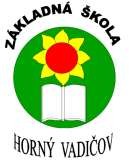 Školský vzdelávací programpre primárne vzdelávanie – ISCED 1pre nižšie stredné vzdelanie- ISCED 2VZDELÁVANIE PRE ŽIVOT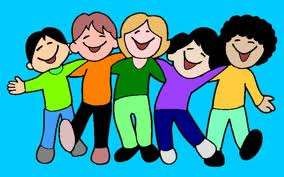 2023          Stupeň vzdelania:                              primárne vzdelanie, nižšie stredné vzdelanieDĺžka štúdia:	štyri roky, päť rokovVyučovací jazyk:	slovenskýŠtudijná forma:	dennáDruh školy:	štátnaTyp školy:	plnoorganizovaná základná školaPredkladateľ:Názov školy:	Základná škola Horný Vadičov Adresa:	Horný Vadičov 277, 023 45 Horný VadičovIČO:	37812581Riaditeľ školy:	Mgr. Eva JanekováKoordinátor pre tvorbu iŠkVP:		Mgr. Alena Remišová Telefón:	+414229255+915 602 394e-mail:	skola@zshvadicov.edu.skweb:	www.zshvadicov.edu.skZriaďovateľ :Názov:	Obec Horný VadičovAdresa:	Horný Vadičov 160, 023 45 Horný VadičovTelefón:	+414229221e-mail:	urad@hornyvadicov.skweb:	www.hornyvadicov.skStarosta obce:	Mgr. Viera Lea SlivkováPlatnosť dokumentu: od 1.9.2023Prerokované a schválené na PR dňa: 21.8.2023Prerokované na Rade školy dňa: 24.8.2023..........................................................Mgr. Eva Janeková riaditeľkaOBSAHÚvod            1. Ciele výchovy a vzdelávania            2. Vlastné zameranie školy            2.1  Charakteristika odboru a jeho dĺžka              2.2 Profil absolventa primárneho vzdelávania              2.3 Profil absolventa nižšieho stredného vzdelávania             3. Forma výchovy a vzdelávania, organizačné formy a metódy vyučovania            4. Vzdelávacie štandardy             5. Učebné osnovy               5.1 Učebné osnovy pre primárne vzdelávanie                  5.1.1 Učebný  plán pre 1.- 4.ročník      5.1.2 Začlenenie prierezových tém, FG a ČG – primárne vzdelávanie               5.2 Učebné osnovy pre nižšie stredné vzdelávanie                  5.2.1 Učebný plán pre 5.-9. ročník                  5.2.2 Začlenenie prierezových tém, FG a ČG – nižšie stredné vzdelávanie             6. Spôsob, podmienky ukončovania výchovy a vzdelávania                6.1 Primárne vzdelávanie               6.2 Nižšie stredné vzdelávanie             7. Vyučovací jazyk             8.Vnútorný systém kontroly a hodnotenia               8.1 Systém kontroly a hodnotenia detí a žiakov               8.2 Systém kontroly a hodnotenia PZ/OZ školy               8.3 Hodnotenie školy               9. Osobitosti a podmienky na výchovu a vzdelávanie žiakov so ŠVVP v súlade s princípmi                    inkluzívneho vzdelávania               9.1 Vzdelávanie žiakov so špeciálnymi výchovno-vzdelávacími potrebami               9.2 Výchova a vzdelávanie žiakov so zdravotným znevýhodnením               9.3 Výchova a vzdelávanie žiakov zo sociálne znevýhodneného prostredia            10. Osobitosti výchovy a vzdelávania cudzincovPrílohy:                             č. 1 Učebné osnovy predmetu Svet práce pre 1. a 2. ročník                                          č. 2 Učebné osnovy predmetu Svet práce pre 7., 8., 9. ročník                                          č. 3 Učebné osnovy predmetu Anglický jazyk pre 1. a 2. ročník                                          č. 4 Učebné osnovy predmetu Viem, čo zjem pre 5. ročník                                          č. 5 Učebné osnovy predmetu Nemecký jazyk pre 7. ročníkSamostatné prílohy: 	      Školský vzdelávací program pre žiaka s ľahkým stupňom                                             mentálneho postihnutia pre primárne vzdelávanie                                            Školský vzdelávací program pre žiaka s autizmom pre primárne                                             a nižšie sekundárne vzdelávanie                                           Školský vzdelávací program pre žiakov so ŠVVP                                           Začlenenie prierezových tém do jednotlivých predmetovÚvodŠtátny vzdelávací program predstavuje záväzný národný rámec pre primárne vzdelanie – 1. stupeň základných škôl a pre nižšie stredné vzdelávanie – 2. stupeň základnej školy. Reprezentuje prvú úroveň dvojúrovňového modelu vzdelávania. Je východiskovým dokumentom na prípravu školských vzdelávacích programov, ktoré predstavujú druhú úroveň   dvojúrovňového modelu vzdelávania.Dvojúrovňovým modelom vzdelávania sa dáva priestor každej škole, aby prostredníctvom školského vzdelávacieho programu   dotvorila   svoj   obsah   vzdelávania   podľa   špecifických   regionálnych a lokálnych podmienok a požiadaviek, ktoré vychádzajú z potrieb žiakov alebo rodičov.Cieľom ŠVP je podporovať také kognitívne činnosti, ktoré sú vyjadrené pojmami, ako je vlastné aktívne objavovanie, hľadanie, skúmanie, pátranie, zisťovanie niečoho nového, napríklad výsledkov pokusu alebo experimentu,   interpretácie   či vytvárania   rôznorodých verbálnych,   obrazových  a grafických textov, ktoré tvoria sociálny a kultúrny svet.Vytváranie uvedených kognitívnych činností možno všeobecne zhrnúť najmä do týchto oblastí výchovy a vzdelávania:rozvíjať schopnosti žiakov vedieť a chcieť sa učiť;posilňovať sebadôveru žiakov v riešení problémov, ktoré sú spojené s učením;viesť žiakov k aktívnemu občianstvu;podieľať sa na vymedzovaní hodnôt slušného a morálneho človeka.Východiská pre tvorbu ŠkVP sú:Zákon č. 245/2008 Z. z. o výchove a vzdelávaní (školský zákon a o zmene a doplnení niektorých zákonov v znení neskorších predpisovKonsolidované znenia ŠVP ISCED I, ISCED IIKoncepčný zámer rozvoja školyPlán práce ZŠ Horný VadičovPoslaním školy je:„ Poskytovať výchovu a vzdelávanie deťom, resp. žiakom na primárnom  a nižšom sekundárnom  stupni vzdelávania tak, aby sa vyvážene venovala pozornosť nielen kognitívnym a intelektuálnym aspektom vzdelávania, ale rovnocenne aj osobnostnému, sociálnemu a emocionálnemu rozvoju žiakov, aby bez problémov  zvládli vzdelávanie  na vyššom sekundárnom stupni a následne aj ďalší profesijný i osobný rozvoj.“Každý žiak v našej škole má možnosť a šancu, aby sa rozvíjal podľa svojich schopností, záujmov, ktoré perspektívne v budúcnosti budú preňho prospešné pri voľbe na ďalšie štúdium mimo našej školy. Škola zabezpečí všetky podmienky k tomu, aby každý žiak mohol dosiahnuť úspech a zažiť pocit ocenenia.Celá výchovno-vzdelávacia činnosť bude smerovať nielen k osvojeniu si vedomostí, ale aj k príprave žiakov na konkrétny život.Škola si uvedomuje, že tento zámer vo výchovno-vzdelávacom procese je veľmi dôležitý, a preto chceme, aby naši žiaci boli kritickí sami voči sebe, aby dokázali tvorivo myslieť, primerane rýchlo a účinne riešiť problémy. Cieľavedome budeme pracovať, aby náš žiak bol rozhľadený mladý človek schopný pracovať individuálne, ale aj v kolektíve a aby celoživotné vzdelávanie bolo preňho samozrejmosťou.Z poslania školy vyplynula jej vízia:„ Chceme vychovať zdravo sebavedomého, empatického žiaka, ktorý dokáže žiť v harmónii so svojim okolím a v budúcnosti dokáže využiť svoje poznatky na to, aby sa stal platným členom spoločnosti.“Aké hodnoty uznávame a čomu veríme :že žiaci a učitelia môžu spoločne vytvárať „učiacu sa“ školu postavenú na pevných pilieroch,že takáto škola môže existovať v podnetnom prostredí, ktoré spoločnými silami spoluvytvárajú žiaci, učitelia, nepedagogickí pracovníci, rodičia žiakov a priatelia školy,že uznávanými hodnotami v našej škole sú predovšetkým zodpovednosť–  ľudskosť – vzdelanie,že dávame rovnaké šance pre každého byť vzdelaný,že   takáto   škola    je    postavená    na    vzájomnej    dôvere,    tolerancii,    úcte  a spolupatričnosti,učiteľ je tu pre žiaka, učiteľ a žiaci využívajú čas vymedzený vyučovacou hodinou na efektívne učenie sa. Učiteľova práca je oceňovaná. Žiakov výkon je oceňovaný aj slovným hodnotením,že mimoškolské aktivity sú vnímané ako súčasť výučby,že rodič spolupracuje s učiteľom a školou,že žiaci si systematicky doplňujú, hodnotia a vylepšujú svoje učebné výsledky a procesy učenia sa, rešpektujú psychohygienu v procese „učenia sa“ .Čomu by mali veriť naši žiaci :tolerancii, samostatnosti a zodpovednosti človeka,prosociálnosti školského prostredia, vzájomnej spolupráci a tolerancii,vzájomnej komunikácii a ústretovosti,hodnote, dôstojnosti a identite človeka,že spoločné ciele menia kultúru školy,že rešpektovanie a uplatňovanie dohodnutých pravidiel je znakom produktívnej klímy a kultúry školy,že reflexia a sebareflexia je produktívnou cestou k osobnému rastu,že každý žiak je spoluzodpovedný za kvalitu svojej práce a svojej vzdelanosti,že vzdelanie má zmysel, že nie je zbytočné.1. Ciele výchovy a vzdelávaniaCiele výchovy a vzdelávania predstavujú spoločný základ pre konkretizované predmetové ciele a špecifické ciele prierezových tém, ktoré sa majú vzdelávaním naplniť. Na 1. stupni sa vyvážene venuje pozornosť nielen kognitívnym a intelektuálnym aspektom vzdelávania, ale rovnocenne aj sociálnemu a emocionálnemu rozvoju žiakov. Uvedené hľadisko sa premieta do všeobecných cieľov vzdelávania:vytvárať u žiakov základy gramotností prostredníctvom rozvíjania kľúčových kompetencií;poskytovať každému žiakovi mnohostranné možnosti na vlastné objavovanie a skúmanie najbližšieho sociálneho, prírodného a kultúrneho prostredia;viesť žiakov k poznávaniu a postupnému využívaniu svojich individuálnych predpokladov  a efektívnych spôsobov vlastného učenia sa;rozvíjať kognitívne schopnosti žiakov aktívnym riešením problémov samostatne aj v skupinách  a vytvoriť tak u nich základy pre tvorivé a kritické myslenie;rozvíjať sociálne kompetencie a podporovať prosociálne správanie žiakov;viesť žiakov k zodpovednému aktívnemu prístupu k ochrane a upevňovaniu svojho zdravia;viesť žiakov k uplatňovaniu svojich práv, plneniu svojich povinností a rešpektovaniu práv iných ľudí.Ciele výchovy a vzdelávania predstavujú spoločný základ pre konkretizované predmetové ciele a špecifické ciele prierezových tém, ktoré sa majú výchovou a vzdelávaním naplniť.Vo vzdelávaní na druhom stupni základnej školy je potrebné najmä:rozvíjať u žiakov funkčnú gramotnosť 1 a kritické myslenie;umožňovať každému žiakovi 2 v rámci výučby nadobúdanie kompetencií vlastnou činnosťou a aktivitami zameranými aj na objavovanie a vytváranie nových významov;motivovať žiakov k zodpovednosti a záujmu o vlastné vzdelávacie výsledky prostredníctvom ich aktívneho zapojenia do procesu vzdelávania;viesť žiakov k využívaniu efektívnych stratégií učenia sa (učiť sa učiť);poskytovať každému žiakovi príležitosť objaviť a rozvinúť svoje schopnosti v súlade s reálnymi možnosťami, aby tak získal podklad pre optimálne rozhodnutie o svojom ďalšom vzdelávaní;sprostredkovať dostatok príležitostí na osobnostný rozvoj každého žiaka;rozvíjať u žiakov sociálne kompetencie s dôrazom na kultivovanú komunikáciu a spoluprácu;viesť žiakov k uplatňovaniu svojich práv, plneniu svojich povinností a rešpektovaniu práv iných ľudí.2. Vlastné zameranie školyZákladná škola Horný Vadičov je všeobecno-vzdelávacou inštitúciou, ktorá vychováva a pripravuje žiakov do života. Naša škola je miestom, kde sa v plnom rozsahu uplatňuje humanistický a prosociálny prístup k výchove a vzdelávaniu.Základnou filozofiou je u nás otvorenosť a vzájomná spolupráca učiteľov, žiakov a rodičov, ktorí sú si navzájom rovnocennými partnermi a spoločne tvoria „trojuholník“ ako základnú bunku školy, preto je škola rodičom a verejnosti otvorená na pravidelných konzultačných dňoch a veľmi aktívne spolupracuje s rodičmi pri všetkých školských akciách. Na vyučovaní vytvárame pozitívnu atmosféru založenú na dôvere, porozumení, empatii, rovnocennej komunikácii, kreativite a podnecovaní žiakov k čo najlepším osobným výkonom. Do výchovno-vzdelávacieho procesu implementujeme i prvky moderných alternatívnych vyučovacích metód a foriem práce (projektové, prosociálne a zážitkové vyučovanie, prezentácie, zavádzanie informačno-komunikačných technológií, )Zameriavame sa predovšetkým na :Rozvíjanie čitateľskej gramotnosti detí organizovaním pravidelných  zaujímavých aktivít na vyučovaní a v školskom klube.Rozvíjanie kompetencií žiakov v oblasti IKT ich  uplatňovaním na hodinách.Rozšírenie aktivít v oblasti telesnej výchovy a športuRozvíjanie kompetencií žiakov v oblasti techniky a technológií.Rozvíjanie komunikačných a interpersonálnych schopností detí na vyučovaní.Rozvíjanie schopnosti prezentácie sa detí organizovaním kultúrnych a spoločenských podujatí.Organizovanie aktivít zameraných na zdravý životný štýl a vedenie detí k jeho poznaniu a uplatňovaniu.Rozširovanie aktivít detí v oblasti environmentálnej výchovy a ochrany životného      prostredia.Rozvíjanie samostatnosti, tvorivého myslenia a aktivít detí v procese vlastného učenia sa.Zvyšovanie profesionality učiteľov ich sústavným vzdelávaním.Pre všetkých žiakov ponúkame:Spoluprácu s výchovnou poradkyňouPoradenstvo so špeciálnou pedagogičkouŠkolský klub detíPočítačovú učebňuŠkolskú knižnicu aj v mimovyučovacom časeFyzikálno- chemicko- biologické laboratóriumMultimediálnu učebňuUčebňu na vyučovanie TechnikyCvičnú kuchyňu určenú na vyučovanie predmetov Technika- TC Starostlivosť o domácnosť, Svet práce a na záujmovú činnosť ( krúžok varenia)Relaxačnú miestnosť pre žiakov so ŠVVPZdravé stravovanie v školskej jedálniDisponibilnými hodinami v učebnom pláne posilňujeme niektoré vyučovacie predmety, aby sme dôsledne mohli plniť aj vlastné ciele výchovy a vzdelávania orientované na:motivovanie žiakov k vyššiemu záujmu o čítanie kníh pre rozvíjanie čitateľskej gramotnosti(využívanie školskej knižnice)skvalitňovanie výučby jazykových znalostí a komunikačných zručností v slovenskom a v cudzích jazykoch (multimediálna učebňa )podporu rozvoja  manuálnych zručností ( učebňa Techniky, vyučovanie predmetu Svet práce)Žiaci našej školy dosahujú vynikajúce výsledky v predmetových olympiádach, športových súťažiach, v prednese, vo výtvarných súťažiach.Výsledky žiakov sa na verejnosti prezentujú na webovej stránke školy, v školskom rozhlase, na nástenkách.2.1  Charakteristika odboru a jeho dĺžkaPrimárne vzdelanie žiak získa úspešným absolvovaním posledného ročníka ucelenej časti vzdelávacieho programu odboru vzdelávania pre prvý stupeň základnej školy, žiak s mentálnym postihnutím absolvovaním posledného ročníka základnej školy. Dokladom o získanom stupni vzdelania je vysvedčenie s doložkou.Primárne vzdelávanie poskytuje základy všeobecného vzdelania, osvojenie si elementárnej gramotnosti a kompetencií nevyhnutných pre ďalšie vzdelávanie. Formuje a rozvíja charakter žiaka v súlade s etickými hodnotami. Primárne vzdelávanie – prvý stupeň základnej školy tvorí 1. – 4. ročník základnej školy.Nižšie stredné vzdelanie žiak získa úspešným absolvovaním posledného ročníka ucelenej časti vzdelávacieho programu odboru vzdelávania pre druhý stupeň základnej školy alebo úspešným absolvovaním prvého ročníka päťročného vzdelávacieho programu odboru vzdelávania v strednej škole, do ktorého sa prijímajú žiaci z ôsmeho ročníka základnej školy alebo úspešným absolvovaním štvrtého ročníka osemročného vzdelávacieho programu odboru vzdelávania v strednej škole alebo absolvovaním tretieho ročníka vzdelávacieho programu praktickej školy. Dokladom o získanom stupni vzdelania je vysvedčenie s doložkou, ktoré je podmienkou pre ďalšie vzdelávanie na vyššom stupni.Nižšie stredné vzdelávanie zabezpečuje rozvoj osobného potenciálu každého žiaka, jeho spôsobilostí, zručností a vedomostí potrebných v osobnom i občianskom živote a pre ďalšie vzdelávanie. Formuje a rozvíja charakter žiakov v súlade s etickými hodnotami. Nižšie stredné vzdelávanie – druhý stupeň základnej školy tvorí 5. – 9. ročník.2.2 Profil absolventa primárneho stupňa vzdelávaniaAbsolvent primárneho vzdelávania má osvojené základy čitateľskej, pisateľskej, matematickej, prírodovednej, kultúrnej a mediálnej gramotnosti, ktoré sa budú postupne rozvíjať v rámci nižšieho stredného stupňa vzdelávania.Absolvent programu primárneho vzdelania má osvojené:Jazykové schopnosti:Mal by vedieťkultivovane používať spisovný slovenský jazyk v hovorenej i písomnej podobe, plynule čítať s porozumením,rozumieť rôznym typom doterajších textov a bežne používaným prejavom neverbálnej komunikácie a dokázať na ne adekvátne reagovať, vyhľadať si v knihách rôzne informácie, založiť si svoju vlastnú knižnicuvyjadrovať sa súvisle, výstižne a kultivovane písomnou aj ústnou formou primeranou primárnemu stupňu vzdelávania,dokázať určitý čas sústredene načúvať, náležite reagovať, používať vhodné argumenty a vyjadriť svoj názor,základy komunikácie v cudzom jazyku a vnímať jeho štruktúru (primerane svojmu veku),pochopiť význam ovládania cudzieho jazyka a medzinárodnej spolupráce,v cudzích jazykoch byť schopný na primeranej úrovni porozumieť hovorenému textu,uplatniť sa v osobnej konverzácii, ako aj tvoriť texty, týkajúce sa bežných životných situáciíMatematické a prírodovedné schopnosti:Mal by vedieťovládať základné počtové úkony,pochopiť význam čísel v našom živote,používať základné matematické myslenie na riešenie praktických problémov v každodenných situáciách a byť schopný (na rôznych úrovniach) používať matematické modely logického a priestorového myslenia a prezentácie (vzorce, modely).Schopnosti v oblasti informačnej a komunikačnej technológie: Mal by vedieťpoužívať pri učení sa informačné a komunikačné technológie,ovládať základy potrebných počítačových aplikácií (grafického a textového editora),komunikovať pomocou elektronických médií,poznať možnosti využitia internetu a mobilu i vyplývajúce riziká,určiť rozdiel medzi reálnym a virtuálnym svetom,uplatňuje základy rôznych techník učenia sa a osvojovania si poznatkov,vyberá a hodnotí získané informácie, spracováva ich a využíva vo svojom učení a v iných činnostiach,uvedomuje si význam vytrvalosti a iniciatívy pre svoj pokrokSchopnosti v oblasti etickej výchovy:Mal by vedieť:vyjadriť svoj vlastný názor, na základe argumentov ho aj presadiť,pochopiť   komunikáciu  ako  základ   dobrých medziľudských vzťahov (medzi spolužiakmi, učiteľmi, rodičmi a ostatnými ľuďmi),sústredene počúvať a aktívne sa zapájať do diskusie,rešpektovať kultúrnu rozmanitosť ako východisko budovania multikultúrnej spoločnosti,identifikovať problém a primerane svojmu veku a skúsenostiam ho riešiť,vytvárať pozitívne sebahodnotenie a na ňom budovať vyššiu sebadôveru a aktivitu,uvedomovať si svoju osobnosť ako jedinečnú bytosť so svojimi vlastnými možnosťami, potrebami a túžbami,kontrolovať svoje konanie na základe osvojených či poznaných modelov sociálneho správania,chrániť si svoje fyzické a duševné zdravie (pozná nebezpečenstvo drog, civilizačných chorôb a význam športu a záľub),uplatňovať svoje práva s využitím empatie a asertivity,rešpektovať kultúrnu rozmanitosť a preukazovať záujem o primeranú formu medzikultúrnej komunikácie,dokázať odhadnúť svoje silné a slabé stránky ako svoje rozvojové možnosti,uvedomovať si dôležitosť ochrany svojho zdravia a jeho súvislosť s vhodným a aktívnym trávením voľného času,dokázať primerane veku odhadnúť dôsledky svojich rozhodnutí a činov,uvedomovať si svoje práva a povinnosti,mať osvojené základy pre efektívnu spoluprácu v skupine,dokázať prijímať nové nápady alebo aj sám prichádzať s novými nápadmi a postupmi pri spoločnej práci,uvedomovať si význam sociálno-emočnej klímy v triede a svojím konaním prispievať k dobrým medziľudským vzťahom.Schopnosti v oblasti estetickej výchovy:Mal by vedieťprostredníctvom umeleckých postupov vyjadrovať svoj vzťah k životu a svoje túžby,primerane veku ohodnotiť umelecké dielo, vyjadriť svoj umelecký vkus a rešpektovať vkus iných,základné postupy a vyjadrovacie prostriedky umeleckých štýlov,základné pravidlá kultúrneho správania sa ( kultúra stolovania, úprava zovňajška, pozdrav),rešpektovať kultúrno-historické dedičstvo predkov a získať pozitívny vzťah k ľudovým tradíciám a zvykom,chrániť umelecké hodnoty a výsledky práce iných ľudí,dokázať sa vyjadrovať na úrovni základnej kultúrnej gramotnosti prostredníctvom umeleckých a iných vyjadrovacích prostriedkov,dokázať pomenovať druhy umenia a ich hlavné nástroje a vyjadrovacie prostriedky (na úrovni primárneho vzdelávania),uvedomovať si význam umenia a kultúrnej komunikácie vo svojom živote,ceniť si a rešpektovať kultúrno-historické dedičstvo a ľudové tradície,rešpektovať vkus iných ľudí a primerane veku dokázať vyjadriť svoj názor a vkusový postoj,ovládať základné pravidlá, normy a zvyky súvisiace s úpravou zovňajšku človeka,poznať bežné pravidlá spoločenského kontaktu (etiketu),správať sa kultúrne, primerane okolnostiam a situáciám,mať osvojené základy pre tolerantné a empatické vnímanie.Profil absolventa primárneho vzdelávania s integráciou je totožný s profilom absolventa primárneho vzdelávania, čo sa týka výchovného procesu, jeho názorov a postojov. Rozsah vedomostí a zručností a ich uplatnenia v živote závisí od konkrétnej diagnózy, ktorá sa premietne v individuálnom výchovno-vzdelávacom pláne.2.3 Profil absolventa nižšieho stredného stupňa vzdelávaniaProfil absolventa sa odvíja od kompetencií, ktoré žiak získal v procese vzdelávania a sebavzdelávania v rámci nižšieho stredného stupňa vzdelávania a iných rozvíjajúcich aktivít.Absolvent nižšieho stredného vzdelávania disponuje nasledujúcimi základnými kompetenciami, ktoré vychádzajú zo vzdelávacích štandardov vyučovacích predmetov a špecifických cieľov prierezových tém na tomto stupni vzdelávania:pozná a uplatňuje efektívne techniky učenia sa a osvojovania si poznatkov;vyjadruje sa súvisle, výstižne a kultivovane písomnou aj ústnou formou;využíva cudzí jazyk na úrovni používateľa základov jazyka;používa matematické postupy a vedomosti pri riešení praktických problémov, je schopný aplikovať osvojené matematické modely logického a priestorového myslenia;používa informačné a komunikačné technológie pre potreby učenia sa a pre svoj život;vyhľadá a využije viaceré informácie a možnosti pri plánovaní úloh a riešení problémov s uplatnením zásad kritického myslenia;dokáže aplikovať osvojené poznatky a metódy prírodných vied vo svojom živote;uplatňuje osvojené základy pre efektívnu spoluprácu a komunikáciu v skupine;posúdi svoje silné a slabé stránky s ohľadom na svoje ďalšie vzdelávanie a budúce profesijné záujmy;chápe dôležitosť ochrany svojho zdravia a uprednostňuje základné princípy zdravého životného štýlu v každodennom živote;uvedomuje si význam kultúrneho dedičstva a umenia vo svojom živote a živote celej spoločnosti;prijíma rozmanitosť ako prirodzenú súčasť spoločnosti;pozná a uplatňuje svoje práva a rešpektuje práva iných;má predpoklady stať sa aktívnym občanom v národnom i globálnom kontexte.Získané kompetencie žiaka menia svoju kvalitu (rozvíjajú sa) v priebehu jeho ďalšieho vzdelávania.Absolvent programu nižšieho stredného vzdelávania má osvojené:Spôsobilosti k celoživotnému učeniu sa:Mal by poznať / uplatniťsvoje techniky učenia, svoje silné a slabé stránky,základné princípy svojho životného smerovania,svoje získané spôsobilosti v praktických životných situáciách,uvedomovať si potrebu svojho autonómneho učenia sa ako prostriedku sebarealizácie a osobného rozvoja,dokázať reflektovať proces vlastného učenia sa a myslenia pri získavaní a spracovávaní nových poznatkov a informácií a uplatňovať rôzne stratégie učenia sa,dokázať kriticky zhodnotiť informácie a ich zdroj, tvorivo ich spracovať a prakticky využívať,kriticky hodnotiť svoj pokrok, prijímať spätnú väzbu a uvedomovať si svoje ďalšie rozvojové možnosti.Spôsobilosti občianske:Mal by rešpektovaťprávo, ústavu a spoločenské normy správania vychádzajúce z kultúrno-historického dedičstva a našich tradícií,rozumieť ochrane zdravia a života človeka i celej spoločnosti a životného prostredia,zákony fungovania spoločnosti a zaujímať sa o ich riešenie.Sociálne komunikačné spôsobilosti:Mal by vedieťovládať základné formy sociálnej komunikácie,používať základnú a primerane i rozšírenú slovnú zásobu (materinský i cudzí jazyk),rozumieť hovorenej i textovej komunikácii v materinskom a vo zvolenom cudzom jazyku,vytvárať dobré medziľudské vzťahy na základe multikultúrnosti a poznania ľudských vlastností,dokázať využívať všetky dostupné formy komunikácie pri spracovávaní a vyjadrovaní informácií rôzneho typu, mať adekvátny ústny a písomný prejav zodpovedajúci situácii a účelu komunikácie,efektívne využívať dostupné informačno-komunikačné technológie,prezentovať sám seba a výsledky svojej prace na verejnosti, používať odborný jazyk.Spôsobilosť riešiť problémy:Mal by maťosvojené vzorce správania a riešenia problémov,zmysel pre kritické myslenie a cit pre sebakritiku a konštruktívnu kritiku,mal by chápať význam a uplatňovať formy takých komunikačných spôsobilostí, ktoré sú základom efektívnej spolupráce, založenej na vzájomnom rešpektovaní práv a povinností a na prevzatí osobnej zodpovednosti,dokázať spoznávať pri jednotlivých riešeniach ich klady i zápory a uvedomovať si aj potrebu zvažovať úrovne ich rizika,predpoklady na konštruktívne a kooperatívne riešenie konfliktov, kompetencie (spôsobilosti) občianske,osvojené základné humanistické hodnoty a zmysel národného kultúrneho dedičstva, uplatňovať a ochraňovať princípy demokracie,vyvážene chápať svoje osobné záujmy v spojení so záujmami širšej skupiny, resp. spoločnosti,uvedomovať si svoje práva v kontexte so zodpovedným prístupom k svojim povinnostiam, prispievať k naplneniu práv iných.Spôsobilosti sociálne a personálne:Mal by vedieťprijať pravidlá spolupráce a pracovať v tíme,preukázať svoju zodpovednosť a spolupatričnosť pri prezentácii spoločnej práce,na základe poznania hodnoty svojej osobnosti riadiť svoje správanie, rešpektovať názory iných, vedieť sa presadiť v spoločnej diskusii,projektovať svoju budúcnosť rozvojom svojej osobnosti a uskutočnením svojich cieľov,dokázať na primeranej úrovni reflektovať vlastnú identitu a budovať si vlastnú samostatnosť/nezávislosť ako člen celku,vedieť si stanoviť svoje ciele a priority v súlade so svojimi reálnymi schopnosťami, záujmami a potrebami,osvojiť si základné postupy efektívnej spolupráce v skupine - uvedomovať si svoju zodpovednosť v tíme, kde môže tvorivo prispievať k dosahovaniu spoločných cieľov,dokázať odhadnúť a korigovať dôsledky vlastného správania a konania a uplatňovať sociálne prospešné zmeny v medziosobných vzťahoch.Spôsobilosti vnímať a chápať kultúru a vyjadrovať sa nástrojmi kultúry: Mal by vedieťoceniť interkultúrne dedičstvo a historické tradície,používať základné pravidlá spoločenského správania, primerane k situácii zaujať svoj postoj a konať kultivovane,pomenovať a rozlíšiť umelecké druhy a štýly, používať ich hlavné vyjadrovacie prostriedky,uvedomiť si význam umenia a kultúrnej komunikácie vo svojom živote a v živote celej spoločnosti,ceniť si a rešpektovať umenie a kultúrne historické tradície,byť tolerantný a empatický k prejavom iných kultúr.Spôsobilosť uplatňovať základy matematického myslenia a poznania vedy a techniky: Mal by vedieťvytvárať a používať matematické vzorce, diagramy, grafy, štatistiky, tabuľky, modely,uplatňovať matematické myslenie	a výdobytky vedy a techniky v praktických životných situáciách,na primeranej úrovni používať matematické a vedecké postupy,používať základy prírodovednej gramotnosti, ktorá mu umožní robiť vedecky podložené úsudky, pričom vie použiť získané operačné vedomosti na úspešné riešenie problémov.Digitálna spôsobilosť:Mal by vedieťpoužívať pri učení sa informačné a komunikačné technológie,rozvíjať základy potrebných počítačových aplikácií (grafického a textového editora),vytvárať jednoduché tabuľky, grafy a prezentácie,vysvetliť princípy nahrávania a prehrávania zvukov a videí,komunikovať pomocou elektronických médií,poznať a vysvetliť možnosti využitia internetu a mobilu i vyplývajúce riziká,určiť rozdiel medzi reálnym a virtuálnym svetom,mať osvojené základné zručnosti v oblasti IKT ako predpoklad ďalšieho rozvoja,používať základné postupy pri práci s textom a jednoduchou prezentáciou.Spôsobilosti smerujúce k iniciatívnosti a podnikavosti:Mal by vedieťprojektovať, riešiť problémové úlohy, navrhovať nové riešenia, zaujať rolu lídra skupiny,poznať rizika podnikania a nezodpovednej činnosti,samostatne rozhodovať, prevziať na seba zodpovednosť za svoje činy,dokázať inovovať zaužívané postupy pri riešení úloh, plánovať a riadiť nové projekty so zámerom dosiahnuť ciele, a to nielen v práci, ale aj v každodennom živote,prijať prehry i víťazstváPo získaní nižšieho stredného vzdelania na našej škole môže absolvent našej školy pokračovať v štúdiu na ktorejkoľvek škole poskytujúcej vyššie stredné vzdelanie. Vďaka získaným učebným návykom by mal byť úspešný na školách tak so všeobecným zameraním, ako aj na školách so špecifickým zameraním.3. Formy výchovy a  vzdelávania, organizačné formy a metódy vyučovaniaVzdelávanie prebieha v nasledujúcich formách:Denná forma vzdelávania:Výchova a vzdelávanie sa na prvom stupni základnej školy organizuje dennou formou. Denná forma štúdia sa môže uskutočňovať aj ako dištančná:- v celom rozsahu vzdelávania zabezpečovaného školou pre žiakov, ktorí plnia povinnú školskú dochádzku individuálnym vzdelávaním, preto, že ich zdravotný stav neumožňuje účasť na vzdelávaní v škole alebo preto, že boli vzatí do väzby alebo sú vo výkone trestu odňatia slobody;- v rozsahu podľa rozhodnutia riaditeľa školy pre žiakov, ktorí plnia povinnú školskú dochádzku podľa individuálneho učebného plánu;- v rozsahu podľa odporúčania zariadenia poradenstva a prevencie pre žiakov so špecifickými výchovno-vzdelávacími potrebami, ktorí sú vzdelávaní podľa individuálneho vzdelávacieho programu alebo ktorí sú žiakmi so všeobecným intelektovým nadaním;- v rozsahu podľa rozhodnutia riaditeľa školy, ministra školstva alebo inej oprávnenej osobyv čase mimoriadnej situácie, núdzového stavu alebo výnimočného stavu pre všetkých žiakov;- v rozsahu nevyhnutne potrebnom, najviac však 1 mesiac, z dôvodu havárie v budove školy  alebo rekonštrukcie budovy školy. Individuálna forma vzdelávania ( osobitný spôsob plnenia dochádzky):- ak je žiak individuálne vzdelávaný podľa § 24 (§ 57, ods. 1, písmeno i)Za výber vyučovacích metód a foriem práce vo vyučovaní svojich predmetov zodpovedá pedagogický zamestnanec, garant vzdelávania. Vyberá ich b v závislosti od charakteru vyučovacieho predmetu, danej témy na vyučovacej hodine, od aktuálneho zoskupenia žiakov, od cieľa, ktorý chce dosiahnuť atď. Na dosiahnutie kľúčových spôsobilostí žiakov vyplývajúcich zo ŠkVP a súčasne v súlade so zámermi školy, pedagógovia využívajú nielen klasické formy vyučovania v triede, ale aj v odborných učebniach, návštevy, exkurzie, diskusie a stretnutia s okolím, športové aktivity a súťaže, výchovné aktivity, príprava a prezentácia výstupov súvisiace so vzdelávaním slovenského a ostatných predmetov, tvorbu projektov a ich prezentáciu. Metódy práce ako postupy práce učiteľa s obsahom smerom ku žiakom odporúčame používať a podporujeme: výučbu pomocou dostupnej didaktickej techniky s využitím edukačných programov, samostatnú organizovanú prácu žiakov, prácu s materiálmi, spracovanie informácií, spájanie teoretických vedomostí s praktickým životom, prácu s názornými pomôckami, uplatňovanie medzipredmetových a medzizložkových vzťahov.Stratégie smerujúce k rozvoju kompetencii k celoživotnému učeniu sana vyučovacích hodinách sa zameriavame na aktívne kompetencie, učivo používame len ako prostriedok k ich získavaniu,na príkladoch vysvetľujeme zmysel a cieľ učenia sa,do vyučovania zaraďujeme problémové vyučovanie a experiment,na začiatku vyučovacej hodiny vyvodíme cieľ, na konci spoločne zhodnotíme jeho dosiahnutie,budeme dôraz klásť na sebakontrolu a sebahodnotenie žiakov,žiakom zadávame  samostatné práce, ktoré si vyžadujú aplikáciu teoretických poznatkov,od žiakov žiadame prezentáciu výsledkov svojej práce, vhodné rozvrhnutie vlastnej práce,vo vhodných úlohách umožňujeme žiakom realizovať vlastné nápady, umožňujeme im pozorovať, experimentovať, porovnávať výsledky a vyvodzovať závery,učíme ich práci s chybou, trpezlivosti a tolerancie,pri hodnotení používame prevažne pozitívnu motiváciu.Stratégie smerujúce k rozvoju sociálnych komunikačných kompetenciízameriavame sa na rozvoj komunikačných zručností žiakov v materinskom, cudzom jazyku,podporujeme rôzne formy komunikácie na medzinárodnej úrovni,podporujeme kritiku a sebakritiku, kladieme dôraz na kultúrnu úroveň komunikácie,dôraz kladieme na tímovú prácu a kooperatívne vyučovanie, učíme žiakov počúvať ostatných ako dôležitý prvok medziľudskej komunikácie,učíme žiakov asertívnemu správaniu sa a neverbálnej komunikácii,vytvárame priestor pre samostatnú ústnu aj písomnú prezentáciu, podieľať sa na príprave školského časopisu a školských rozhlasových relácií,profesionálnym prístupom ku komunikácii so žiakmi, rodičmi, zamestnancami školy a širšou verejnosťou otvorene komunikujeme na kultúrnej úrovni, netolerujeme ohováranie, nezdvorilosť.Stratégie smerujúce k rozvoju kompetencie matematického mysleniapri riešení problémov zaraďujeme do vyučovania modelové príklady,učíme žiaka pozitívnemu postoju v matematike, ktorý je založený na rešpektovaní pravdy a na ochote hľadať príčiny a posudzovať ich platnosť, vedieme žiaka správne využívať argumentáciu,praktickými cvičeniami učíme žiakov používať a zaobchádzať s technickými nástrojmi,zaujímame sa o najnovšie výsledky vedy a techniky.Stratégie smerujúce k rozvoju kompetencie v oblasti IKTvyžadujeme od žiakov využívanie informačných technológií pre získavanie informácií aj pre tvorbu výstupov - časopis, webové sídlo, prezentácie a i.,ako výstup z niektorých tém vyučovania vyžadujeme najrôznejším spôsobom spracované záverečné práce – power point, písomne, graficky, obraz a i.,  následne požadujeme prezentáciu, obhajobu a počúvanie druhých,formujeme kritický prístup pri využívaní technológie informačnej spoločnosti, schopnosť posudzovať relevantnosť zdrojov a rozlišovať medzi skutočnosťou a virtuálnym svetom,zadávame úlohy na rozvoj kreatívneho prístupu,poukazujeme na význam IKT v osobnom i pracovnom živote,učitelia sa zdokonaľujú v oblasti využívania IKT, pedagogickú dokumentáciu tvoríme pomocou dostupnej technológie, pri práci využívame internet.Stratégie smerujúce k rozvoju kompetencie riešiť problémyvytvárame pre žiakov praktické problémové úlohy a situácie, pri ktorých je nutné riešiť praktické úlohy,žiakom ponúkame úlohy, ktoré vyžadujú prepojenie znalostí viacerých vyučovacích predmetov aj využitie praktických zručností z rôznych oblastí ľudskej činnosti a teda aj viacero prístupov k riešeniu,umožňujeme žiakom vytvárať hypotézy, pozorovať rôzne javy, hľadať ich vysvetlenie, uskutočňovať pokusy, overiť výsledok riešenia a zvážiť jeho uplatnenie v praxi,priebežne monitorujeme, ako žiaci prakticky zvládajú riešenie problémov v škole aj v mimoškolských akciách,učíme sa sami lepšie, s rozumom a nadhľadom riešiť rôzne problémové situácie v škole.Stratégie smerujúce k rozvoju občianskych kompetenciípravidlá správania sa v škole sú postupne vypracované v spolupráci so žiakmi,vyžadujeme od žiakov spolupodieľanie sa na vytváraní pravidiel vlastnej triedy a vyžadujeme od žiakov hodnotenie vlastného správania a správania sa spolužiakov, hľadanie spoločného riešenia pri nedodržaní pravidiel triedy či školského poriadku, vyžadujeme od žiakov prijatie zodpovednosti za dodržiavanie týchto pravidiel,netolerujeme sociálne patologické prejavy správania – šikanovanie, drogy, kriminalita, prejavy rasizmu, xenofóbie a nacionalizmu,netolerujeme agresívne, hrubé , vulgárne a nezdvorilé prejavy správania sa žiakov, zamestnancov školy a rodičov,v škole pracuje žiacka samospráva – žiacka školská rada,na prezentáciu vlastných názorov žiakov využívame diskusné kruhy,využívame pomoc a skúsenosti odborníkov – CPPPaP, polície...,primerane žiakov upozorňujme na fyzické psychické násilie, s ktorým sa stretávajú,vo vyučovaní používame metódu hraných rolí pre priblíženie rôznych životných situácií a ich riešení, využívame pri tom zážitkové učenie a príklady z bežného života,exkurziami a vychádzkami umožňujeme žiakom vnímať spôsoby komunikácie medzi ľuďmi,žiakom umožňujeme návštevy rôznych úradov a súdov, organizujeme besedy s pracovníkmi rôznych odvetví,uskutočňujeme akcie pripomínajúce ľudové tradície, organizujeme vystúpenia pre verejnosť,zapájame žiakov do projektových dní – Deň otvorených dverí, Olympijsky deň, Deň detí a pod.,rešpektujeme právne predpisy, vnútorné normy školy, rešpektujeme osobnosť žiaka a jeho práva, budujeme priateľskú a otvorenú atmosféru v triede a v školeStratégie smerujúce k rozvoju sociálnych a personálnych kompetenciíminimalizujeme používanie metódy frontálneho vyučovania, podporujeme skupinové formy a kooperatívne vyučovanie,učíme žiakov pracovať v tímoch, vnímať ich vzájomné odlišnosti ako podmienku efektívnej spolupráce, rozvíjame schopnosť žiakov zastávať v tíme rôzne role,učíme žiakov kriticky hodnotiť prácu svojho tímu, výsledok svojej práce a jej význam v tíme a práce ostatných členov tímu,podporujeme vzájomnú pomoc žiakov, vytvárame situácie, kde sa žiaci vzájomne potrebujú,upevňujeme v žiakoch vedomie, že len spoluprácou možno najlepšie napĺňať osobné a spoločenské ciele,podporujeme inklúziu žiakov so špeciálnymi výchovno– vzdelávacími potrebami do triednych kolektívov,priebežne monitorujeme sociálne vzťahy v triede,učíme žiakov odmietať všetko, čo narušuje dobré vzťahy medzi žiakmi a medzi žiakmi a učiteľmi,podporujeme spoluprácu všetkých členov pedagogického zboru a spoluprácu pedagogických a nepedagogických zamestnancov školy.Stratégie smerujúce k rozvoju pracovných kompetenciípodnecujeme u žiakov záujmovú činnosť a zmysluplné využívanie voľného času, čím zároveň podporujeme rozvoj kompetencie rozhodovania sa a zodpovednosti za organizovanie svojho voľného času,umožňujeme žiakom samostatne si organizovať akcie mimo vyučovania, pripravovať akcie pre mladších spolužiakov a pre rodičov,rôznymi formami (exkurzie, film, beseda, návšteva v škole, ukážka) zoznamujeme žiakov s rôznymi profesiami a tým cielene ujasňujeme predstavu žiakov o reálnej podobe ich budúceho povolania a voľbe ďalšieho štúdia,zapájame žiakov do tvorby školských projektov,vyžadujeme od žiakov zhodnotenie vlastnej práce a práce spolužiakov, podávanie návrhov na zlepšenie vlastnej či spolužiakovej práce,žiakov nikdy netrestáme prácou,kvalitne odvedenú prácu vždy pochválime dôsledne vedieme žiakov k dodržiavaniu stanovených pravidiel, ochrane zdravia a k plneniu si povinností a záväzkov,príkladne si plníme svoje pracovné povinnosti – nástupy na hodiny, príprava na vyučovanie a pod.Stratégie smerujúce k rozvoju kompetencií k iniciatívnosti a podnikavostipodporujme kreativitu žiakov, rozvíjame jeho schopnosť zmeniť myšlienky na skutky,učíme žiakov plánovať a koordinovať si svoju prácu,oceňujeme rôznymi formami pochvaly kreativitu a iniciatívnosť žiakov, aktivita na vyučovaní, domáca príprava žiaka nad rámec povinností, získavanie a prezentácia vedomostí mimo úloh stanovených učiteľom je priestorom na vyzdvihnutie kreativity žiaka,formujeme v žiakovi schopnosť postaviť sa za správnu vec, zastať sa slabších spolužiakov a tým budovať etický vzorec správania sa,podporujeme prácu v tímoch a schopnosť žiakov viesť a organizovať kolektív, určovať silné a slabé stránky jednotlivých členov tímu metódou analýzy  spoločnej práce, preberať osobnú zodpovednosť za výsledky spoločného diela,pri získavaní informácií vedieme žiakov k účelnému využívaniu času stanovením si a dodržiavaním cieľa ( nehľadať nepodstatné informácie ),využívaním logy a mena školy formovať v žiakoch počas reprezentácie školy na akciách mimo nej hrdosť na príslušnosť k spoločenstvu školy,sme iniciatívni v hľadaní metód a foriem zdokonaľujúcich naše pôsobenie na žiaka vo vytváraní priateľskej atmosféry v žiackom i pracovnom kolektíve , problémy neobchádzame, ale tvorivým tímovým prístupom sa ich snažíme vyriešiť,iniciatívne vyhľadávame možnosti vytvárania projektov na zabezpečenie lepšieho materiálneho a odborného vybavenia triedy a školy.Stratégie smerujúce k rozvoju kompetencií vnímať a chápať kultúru a vyjadrovať sa nástrojmi kultúrypodporujeme účasť žiakov v súťažiach umeleckého zamerania,účasťou na výstavách, divadelných predstaveniach a koncertoch formujeme v žiakoch umelecké hodnoty, schopnosť vnímania národnej kultúry a jej rozdielnosti od kultúry iných národov,vlastnou tvorivosťou učíme žiakov vyjadrovať svoje pocity a myšlienky,podporujeme rozvoj umeleckej kreatívnosti žiakov ako možnosti ich profesionálneho zamerania,prostredníctvom vystúpení prezentujeme žiacku tvorivosť všetkých druhov,kontaktmi so žiakmi škôl iných národov prostredníctvom projektovej činnosti učíme žiakov vnímať kultúrnu a jazykovú rozmanitosť v Európe,exkurziami na pamätné miesta a vlastným skúmaním historických koreňov rodiny, školy, mesta rozširujeme vedomosti žiakov o národnom dedičstve a budujeme hrdosť voči národným dejinám,u žiakov formujme vedomie, že kultúrnosť vyjadrovania sa je znakom kultúrnosti osobnosti,estetická úprava tried, chodieb, písomných dokumentov, prezentácia vlastných názorov na vnímané umelecké diela ako aj tvorba vlastných umeleckých diel sú znakom našej kultúrnosti, vkusne dotvárame aj vonkajšie prostredie.4. Vzdelávacie štandardyVzdelávacie štandardy obsahujú súbor požiadaviek na osvojenie si vedomostí, zručností a schopností, ktoré majú žiaci získať, aby mohli pokračovať vo vzdelávaní v nadväzujúcej časti vzdelávacieho programu alebo aby im mohol byť priznaný stupeň vzdelania.Na ich základe škola vo svojom školskom vzdelávacom programe vypracuje učebné osnovy, ktoré vymedzujú výchovno-vzdelávacie ciele, obsah a rozsah vyučovania jednotlivých vyučovacích predmetov podľa učebného plánu školy.Rozdelenie štandardov do ročníkov v štátnom vzdelávacom programe má charakter odporúčania, škola ich do ročníkov rozdelí tak, aby ich rozsah odpovedal časovej dotácii podľa učebného plánu školy.Škola pri tvorbe učebných osnov dodržiava zásadu veku primeranosti a zásadu logickej nadväznosti obsahu vzdelávania. Učebnými osnovami povinného vyučovacieho predmetu, ktorého časová dotácia sa v učebnom pláne nezvyšuje alebo sa zvyšuje bez rozšírenia obsahu, môžu byť vzdelávacie  štandardy.Tieto požiadavky sú formulované ako kompetencie, ktorých súčasťou sú vedomosti, spôsobilosti, zručnosti, postoje a hodnoty v kontexte vymedzeného obsahu vzdelávania. Obsahujú štruktúru učebných cieľov, výkonové požiadavky a vymedzený rámcový učebný obsah. Vzdelávacie štandardy je nevyhnutné chápať ako základné východisko k mnohostranne chápanej výučbe, preto výučbu nemožno redukovať len na ich mechanické plnenie. Predstavujú dôležitý podklad na realizáciu osobného plánovania, tvorby špecifickej stratégie a taktiky na výučbu jednotlivých predmetov, pričom je nevyhnutná kognitívna pestrosť a vytváranie panorámy myšlienkových možností žiakov. Z hľadiska vymedzeného učebného obsahu je kľúčovým prvkom uvedomovanie si pojmov, vzťahov medzi nimi. Následne je žiaduce tieto pojmy a vzťahy medzi nimi spolu s funkčnými faktami názorne zobrazovať do pamäťových myšlienkových máp, ktoré sa potom stávajú základným prostriedkom efektívnejšieho upevňovania a systematizácie nadobudnutých kompetencií žiakov.Stanovené štandardy si učitelia môžu viac špecifikovať s prihliadnutím na aktuálne kognitívne schopnosti svojich žiakov. Vzdelávací štandard treba chápať v tom zmysle, že žiak nemá byť pasívnym aktérom výučby a konzumentom hotových poznatkov, ktoré si má len zapamätať a následne zreprodukovať, ale aj vytvárať ich v aktívnej činnosti.5. Učebné osnovy5.1 Učebné osnovy pre primárne vzdelávanie  1. ročníkSlovenský jazyk a literatúra:Učebné osnovy sú totožné so vzdelávacím štandardom  Štátneho vzdelávacieho programu zo slovenského jazyka.Matematika:Učebné osnovy sú totožné so vzdelávacím štandardom Štátneho vzdelávacieho programu z matematiky.Prvouka:Učebné osnovy sú totožné so vzdelávacím štandardom Štátneho vzdelávacieho programu z prvouky.Náboženská výchova:Učebné osnovy sú totožné so vzdelávacím štandardom Štátneho vzdelávacieho programu z náboženskej výchovy.Hudobná výchova:Učebné osnovy sú totožné so vzdelávacím štandardom Štátneho vzdelávacieho programu z hudobnej výchovy.Výtvarná výchova:Učebné osnovy sú totožné so vzdelávacím štandardom Štátneho vzdelávacieho programu z výtvarnej výchovy.Telesná a športová výchova:Učebné osnovy sú totožné so vzdelávacím štandardom Štátneho vzdelávacieho programu z telesnej a športovej výchovy.Anglický jazyk:    Disponibilná hodina sa použije na osvojenie vedomostí, zručností, návykov  v súlade s učebnými     osnovami       Anglický jazyk pre 1. ročník- viď príloha ŠkVP    Svet práce:    Disponibilná hodina sa použije na osvojenie vedomostí, zručností, návykov  v súlade s učebnými      osnovami       Svet práce pre 1. ročník- viď príloha ŠkVP 2. ročníkSlovenský jazyk a literatúra:Učebné osnovy sú totožné so vzdelávacím štandardom Štátneho vzdelávacieho programu zo slovenského jazyka. Táto vyučovacia hodina sa použije na zvýšenie kvality výkonu v rámci kompetencie nasledovne:- Žiak realizuje jazykovú analýzu slova    - Naučí sa spájať spoluhlásky a samohlásky do slabík, spájať spoluhlásky a dvojhlásky do slabík - Dopĺňa chýbajúce slabiky, vyhľadáva slová podľa slabík, slová podľa počtu slabík, rozdeľuje    slová na jednoslabičné a viacslabičné. Rozoznáva krátke a dlhé slabiky- Zoznamuje sa so základmi fonetického a slabičného pravopisného princípu pri písaní - Správne rozdeľuje slová na konci riadka    - Žiak sa učí tvoriť gramaticky správne vety    - Oboznamuje sa s melódiou oznamovacej, opytovacej, rozkazovacej, želacej a zvolacej vety    - Naučí sa tvoriť rôzne typy otázok odpovedí    - Spoznáva druhy viet a vie napísať vhodné interpunkčné znamienko na konci vety    - Naučí sa sformulovať želanie pomocou zvolacej vety     - Správne intonačne číta rôzne druhy viet    - Zmení oznamovaciu vetu na opytovaciu    - Vysloví a napíše jednoduché želanie pri rôznych príležitostiach    - Vie doplniť správne interpunkčné znamienko na konci vety podľa jej intonácie    - Správne píše y/ý po tvrdých spoluhláskach     - Osvojuje si nové slová, slovné spojenia a ich významy     - Pri vyvodení spoluhlások žiak pracuje s inventárom slov s y-ý po tvrdých spoluhláskach a precvičuje        gramatické javy spojené s problematikou tvrdých spoluhlások Matematika:Učebné osnovy sú totožné so vzdelávacím štandardom Štátneho vzdelávacieho programu z matematiky.Prvouka:Učebné osnovy sú totožné so vzdelávacím štandardom Štátneho vzdelávacieho programu z prvouky.Náboženská výchova:Učebné osnovy sú totožné so vzdelávacím štandardom Štátneho vzdelávacieho programu z náboženskej výchovy.Hudobná výchova:Učebné osnovy sú totožné so vzdelávacím štandardom Štátneho vzdelávacieho programu z hudobnej výchovy.Výtvarná výchova:Učebné osnovy sú totožné so vzdelávacím štandardom Štátneho vzdelávacieho programu z výtvarnej výchovy.Telesná a športová výchova:Učebné osnovy sú totožné so vzdelávacím štandardom Štátneho vzdelávacieho programu z telesnej a športovej výchovy.Anglický jazyk:    Disponibilná hodina sa použije na osvojenie vedomostí, zručností, návykov  v súlade s učebnými     osnovami       Anglický jazyk pre 2. ročník- viď príloha ŠkVP     Svet práce:     Disponibilná hodina sa použije na osvojenie vedomostí, zručností, návykov  v súlade s učebnými      osnovami Svet práce pre 2. ročník- viď príloha ŠkVP 3. ročník  Slovenský jazyk a literatúra:Učebné osnovy sú totožné so vzdelávacím štandardom Štátneho vzdelávacieho programu zo slovenského jazyka:.Vo vyučovacom predmete slovenský jazyk a literatúra sa v 3. ročníku zvyšuje v učebnom pláne časová dotácia o 1 hodinu. Táto vyučovacia hodina sa použije na:žiak vie pracovať so slovníkmi, encyklopédiami pri vyhľadávaní slov podľa abecedyžiak vie uplatniť pravopis i-í, a y - ý po tvrdých a mäkkých spoluhláskachžiak vie určiť a utvoriť príbuzné slová k vybraným slovámžiak vie odôvodniť pravopis príbuzných slov a pozná ich významžiak vie utvoriť vlastný text s vybranými a príbuznými slovamižiak vie určiť jednotlivé ohybné slovné druhy v textežiak pozná všetky tvary slovných druhov v písomnom i hovorenom prejavežiak vie vypracovať jednotlivé úlohy na základe prečítaného textuMatematika:Učebné osnovy sú totožné so vzdelávacím štandardom Štátneho vzdelávacieho programu z matematiky.Prírodoveda:Učebné osnovy sú totožné so vzdelávacím štandardom Štátneho vzdelávacieho programu z prírodovedy.Vlastiveda:Učebné osnovy sú totožné so vzdelávacím štandardom Štátneho vzdelávacieho programu z vlastivedy.   Náboženská výchova:Učebné osnovy sú totožné so vzdelávacím štandardom Štátneho vzdelávacieho programu z náboženskej výchovy.   Hudobná výchova:Učebné osnovy sú totožné so vzdelávacím štandardom Štátneho vzdelávacieho programu z hudobnej výchovy.Výtvarná výchova:   Učebné osnovy sú totožné so vzdelávacím štandardom Štátneho vzdelávacieho programu z       výtvarnej výchovy. Vo vyučovacom predmete Výtvarná výchova sa v 3. ročníku zvyšuje v     učebnom pláne časová dotácia o 1 hodinu. Táto vyučovacia hodina sa použije na:     - Žiak rozvíja svoju predstavivosť a fantáziu      - Žiak rozvíja svoje pozorovacie schopnosti  - Spoznáva základné prostriedky výtvarného vyjadrovania   - Rozvíja tvorbu vlastných myšlienkových konceptov a ich formálnu a technickú realizáciu  - Osvojuje si základné zručnosti pri práci s nástrojmi a materiálmi  - Poznáva umelecké diela a svoj zážitok z nich výtvarne vyjadruje   - Osvojuje si základné kultúrne postojeTelesná a športová výchova:Učebné osnovy sú totožné so vzdelávacím štandardom Štátneho vzdelávacieho programu z telesnej a športovej výchovy.Anglický jazyk:Učebné osnovy sú totožné so vzdelávacím štandardom Štátneho vzdelávacieho programu Anglický jazyk.Pracovné vyučovanie:Učebné osnovy sú totožné so vzdelávacím štandardom Štátneho vzdelávacieho programu Pracovné vyučovanie.Informatika:Učebné osnovy sú totožné so vzdelávacím štandardom Štátneho vzdelávacieho programu Informatika.4. ročníkSlovenský jazyk a literatúra:Učebné osnovy sú totožné so vzdelávacím štandardom Štátneho vzdelávacieho programu zo slovenského jazyka.Matematika:Učebné osnovy sú totožné so vzdelávacím štandardom Štátneho vzdelávacieho programu z matematiky.Vo vyučovacom predmete matematika sa v 4. ročníku zvyšuje v učebnom pláne časová dotácia o 1 hodinu. Táto vyučovacia hodina sa použije na:žiak vie vyriešiť nerovnicežiak vie sčítať viac rovnakých sčítancovžiak vie narysovať a pomenovať priamku, polpriamku, úsečkužiak vie pomenovať a identifikovať mnohouholníkyžiak vie identifikovať strany a vrcholy rovinných geometrických útvarovžiak vie vyriešiť nepriamo sformulované úlohy v číselnom obore do 10 000žiak vie vytvoriť jednoduchú tabuľku a orientovať sa v nej, doplniť chýbajúce údaje a využiť ju na riešenie úlohžiak vie vyriešiť slovné úlohy z oblasti finančnej gramotnostižiak vie čítať jednotlivé údaje z grafu a vie graf aj vytvoriťPrírodoveda:Učebné osnovy sú totožné so vzdelávacím štandardom Štátneho vzdelávacieho programu z prírodovedy.Vlastiveda:Učebné osnovy sú totožné so vzdelávacím štandardom Štátneho vzdelávacieho programu z vlastivedy.Náboženská výchova:Učebné osnovy sú totožné so vzdelávacím štandardom Štátneho vzdelávacieho programu z náboženskej výchovy.Hudobná výchova:Učebné osnovy sú totožné so vzdelávacím štandardom Štátneho vzdelávacieho programu z hudobnej výchovy.Výtvarná výchova:Učebné osnovy sú totožné so vzdelávacím štandardom Štátneho vzdelávacieho programu z výtvarnej výchovy.Telesná a športová výchova:Učebné osnovy sú totožné so vzdelávacím štandardom Štátneho vzdelávacieho programu z telesnej a športovej výchovy.Pracovné vyučovanie:Učebné osnovy sú totožné so vzdelávacím štandardom Štátneho vzdelávacieho programu Pracovné vyučovanie.Informatika:Učebné osnovy sú totožné so vzdelávacím štandardom Štátneho vzdelávacieho programu Informatika.Anglický jazyk:Učebné osnovy sú totožné so vzdelávacím štandardom inovovaného Štátneho vzdelávacieho programu Anglický jazyk.5.1.1 Učebný plán pre 1.- 4. ročníkPoznámky k UP:1. Vyučovanie sa začína o 8,00 hod. Vstup žiakov do triedy je 07:452. Vyučovacia hodina trvá 45 minút; nemožno ju bezdôvodne predlžovať ani skracovať.3. Po každej vyučovacej hodine je desaťminútová prestávka. Po druhej vyučovacej  hodine je 15-minútová prestávka. Obedňajšia prestávka pre žiakov prvého ročníka a druhého ročníka sa začína po piatej vyučovacej hodine a pre žiakov tretieho ročníka a štvrtého ročníka najneskôr po šiestej vyučovacej hodine.4. Počet vyučovacích hodín v jednotlivých ročníkoch a predmetoch ustanovujú učebné plány školského vzdelávacieho programu ISCED 1.5. Proces výchovy a vzdelávania sa uskutočňuje podľa hlavného rozvrhu školy, ktorý je zverejnený v každej triede, zborovni školy a na webovej stránke školy.6. V prvom ročníku sa vyučuje najviac trikrát v týždni v jednom slede päť vyučovacích hodín, v druhom ročníku v jednom slede päť vyučovacích hodín, v treťom ročníku a vo štvrtom ročníku v jednom slede najviac dvakrát v týždni šesť vyučovacích hodín.7. Maximálny počet vyučovacích hodín v týždni pre žiakov prvého a druhého ročníka nesmie byť vyšší ako 23, pre žiakov tretieho a štvrtého ročníka nesmie byť vyšší ako 26.8. Rozdelenie disponibilných hodín do ročníkov je v právomoci školy. Pri prestupe žiaka prijímajúca škola zistí, podľa akého inovovaného školského vzdelávacieho programu sa žiak vzdelával na predchádzajúcej škole a zabezpečí zosúladenie jeho vedomostí, zručností a postojov so svojím vlastným vzdelávacím programom spravidla v priebehu jedného roka.9. V triedach prvého až druhého ročníka vyučuje spravidla všetky predmety triedny učiteľ. Cudzí jazyk alebo výchovné predmety môže vyučovať aj iný pedagogický zamestnanec, pokiaľ spĺňa kvalifikačné predpoklady. V triedach tretieho až štvrtého ročníka môžu okrem triedneho učiteľa vyučovať ďalší vyučujúci, ktorí spĺňajú kvalifikačné predpoklady.10. Pri tvorbe rozvrhu dbáme na to, aby aspoň jedna vyučovacia hodina hlavných predmetov bola počas mesiaca odučená v jednej z odborných učební.11. Telesná výchova sa v prvom ročníku až štvrtom ročníku vyučuje pre chlapcov a dievčatá spoločne.12. Súčasťou výchovy a vzdelávania žiakov je výchova zameraná na ochranu zdravia, spoločnosti a prírody, a to vo vybraných predmetoch, ako aj pri didaktických hrách a záujmovej činnosti. Obsah učiva sa realizuje didaktickými hrami 1-krát ročne.13. Škola môže organizovať s informovaným súhlasom zákonného zástupcu žiaka plavecký výcvik, školské výlety, exkurzie a školy v prírode, ktoré podľa návrhov triednych učiteľov sú zaradené do plánu práce školy. Pred uskutočnením výletu, exkurzie a výcvikov zodpovedný učiteľ napíše záznam o organizácii a poučení o bezpečnosti a ochrane zdravia. Pre žiakov, ktorí sa na uvedených aktivitách nezúčastnia, je zabezpečené náhradné vyučovanie.14. Súčasťou vyučovania telesnej výchovy môže byť v treťom, štvrtom ročníku základný plavecký výcvik.15. Plavecký výcvik sa organizuje v rozsahu piatich pracovných dní alebo 20 vyučovacích hodín spravidla v mesiacoch september až október alebo apríl až máj. Plavecký výcvik sa uskutočňuje len vo vyhradenom priestore krytého bazéna alebo kúpaliska do výšky vodnej hladiny 1,2 metra, pričom na jedného dospelého cvičiteľa pripadá skupina s najvyšším počtom 10 žiakov. Plavecký výcvik v škole vedie pedagogický zamestnanec, ktorý spĺňa kvalifikačné predpoklady na vyučovací predmet telesná výchova. Odborný dozor a výcvik môže vykonávať aj iný pedagogický zamestnanec s osvedčením o spôsobilosti viesť plavecký výcvik. Účastníci plaveckého výcviku musia byť poistení proti úrazom.16. Náklady spojené s plaveckým výcvikom, výletom, exkurziou, hradí žiakovi jeho zákonný zástupca. Určitú časť podľa svojho schváleného rozpočtu môže hradiť Rada rodičov.17. Pre žiakov prvého až štvrtého ročníka sa v školskom roku môže organizovať jeden jednodňový výlet.18. Škola môže v súlade so ŠkVP a učebným plánom organizovať výchovno-vzdelávací proces v škole v prírode na území Slovenskej republiky a v zahraničí. Pretože ide o akcie konané mimo sídla školy, nesmie na jedného pedagogického zamestnanca, ktorý zaisťuje bezpečnosť a ochranu zdravia žiakov, pripadnúť viac ako 25 žiakov, v zahraničí nie viac ako 15 žiakov.19. Pred vyučovaním, počas vyučovania, počas prestávok, v školskej jedálni, po vyučovaní, pri náhlej nevoľnosti alebo pri úraze, počas všetkých aktivít organizovaných školou alebo školským zariadením vykonáva nad žiakmi dozor poverený pedagogický zamestnanec podľa pracovného poriadku pedagogických zamestnancov. Schválený rozvrh dozorov je zverejnený v budove školy na viditeľnom mieste.20. Predmety ILI a RŠF a iné realizuje školský špeciálny pedagóg21. Vo  štvrtom  ročníku,  v prípade  potreby,   môže  vyučujúci  predmet  výtvarná  výchova  a pracovné vyučovanie spojiť do dvojhodinového bloku. V takomto prípade učiteľ vyučuje jeden týždeň 2 hodiny PCV a druhý týždeň 2 hodiny VYV. Toto blokové vyučovanie uvedie aj v triednej knihe.22. Rozdelenie tried na skupiny a zriaďovanie skupín sa uskutočňuje spravidla podľa priestorových, personálnych a finančných podmienok školy, podľa charakteru činnosti žiakov, podľa náročnosti predmetu s ohľadom na požiadavky ochrany zdravia a bezpečnosti práce. Vo vyučovacích predmetoch vzdelávacej oblasti Človek a príroda sa rozdelenie žiakov odporúča pri tých témach, kde  sa vyžaduje nadobúdanie a overovanie praktických zručností žiakov.23.Vo vyučovacom predmete technika riaditeľ školy zohľadní personálno-odborné a materiálno- technické podmienky školy tak, aby v každom ročníku boli zastúpené témy tematických celkov Technika a Ekonomika domácnosti.24. Voliteľné (disponibilné) hodiny použije škola na dotvorenie školského vzdelávacieho programu. Voliteľné (disponibilné) hodiny je možné využiť na:vyučovacie predmety, ktoré rozširujú a prehlbujú obsah predmetov zaradených do štátneho vzdelávacieho programu;vyučovacie predmety, ktoré si škola sama zvolí a sama si pripraví ich obsah, vrátane predmetov vytvárajúcich profiláciu školy a experimentálne overených inovačných programov zavedených do vyučovacej praxe;vyučovacie predmety, ktorých obsah je doplnením vyučovacieho predmetu pre žiakov so  špeciálnymi výchovno-vzdelávacími potrebami, ktorí nemôžu napredovať v rámci bežných  vyučovacích hodín a ktorí postupujú podľa individuálnych vzdelávacích programov;špecifické vyučovacie predmety pre žiakov so špeciálnymi výchovno-vzdelávacími potrebami.25. Škola nemá vhodné podmienky na vyučovanie predmetu telesná a športová výchova, preto nevyužije voliteľné (disponibilné hodiny) v primárnom vzdelávaní na posilnenie uvedeného predmetu26. V primárnom vzdelávaní sa prvý cudzí jazyk vyučuje anglický jazykŠkola je povinná z rámca voliteľných hodín ponúknuť žiakom 7. – 9. ročníka ako druhý cudzí jazyk jeden z jazykov: anglický jazyk, francúzsky jazyk, nemecký jazyk, ruský jazyk, španielsky jazyk, taliansky jazyk podľa možností školy a záujmu žiakov, najmenej 2 vyučovacie hodiny týždenne; a ak  si žiak nevybral anglický jazyk ako prvý cudzí jazyk, musí si ho v 7. – 9. ročníku vybrať ako druhý cudzí   jazyk, a to najmenej 2 vyučovacie hodiny týždenne, ktoré mu je škola povinná z rámca voliteľných hodín zabezpečiť.27. Pri prestupe žiaka prijímajúca škola v prípade zistených odlišností zohľadní žiakovi ich kompenzáciu spravidla v priebehu jedného školského roku.28. Škola môže po prerokovaní v rade školy v školskom vzdelávacom programe stanoviť vyššícelkový počet hodín, najviac však na 108 hodín na 1. stupni a na 161 hodín na 2. stupni. Ak sa škola rozhodne zvýšiť počet hodín, tieto sú financované z vlastných zdrojov.5.1.2 Začlenenie prierezových tém – primárne vzdelávaniePrierezové témy tvoria súčasť obsahu primárneho vzdelávania. Žiadna téma sa nestala základom tvorby nového vyučovacieho predmetu, preto všetky prierezové témy, ktoré zavádza Štátny vzdelávací program, budú integrovanou súčasťou vzdelávacieho obsahu jednotlivých oblastí vzdelávania a vyučovacích predmetov. Prierezové témy sa prelínajú vzdelávacími oblasťami. Odrážajú aktuálne problémy súčasnosti, sú určitým návodom na ich prevenciu a riešenie, ale zároveň slúžia aj na prehĺbenie základného učiva, zdôraznenie aplikačného charakteru, majú prispieť k tomu, aby si žiaci rozšírili rozhľad, osvojili si určité postoje, hodnoty a rozhodovanie.Na úrovni primárneho vzdelávania zavádza Štátny vzdelávací program do vyučovacieho procesu tieto prierezové témy:Osobnostný a sociálny rozvojEnviromentálna výchovaMediálna výchovaMultikultúrna výchovaOchrana života a zdraviaRegionálna výchova a ľudová kultúraDopravná výchova – výchova k bezpečnosti v cestnej premávkeVýchova k manželstvu a rodičovstvuPrierezové témy sme začlenili do vyučovacieho procesu takým spôsobom, že v ročníkoch 1. – 4. sa budú prelínať vzdelávacími oblasťami. Začlenené budú do vyučovacích predmetov, podľa uváženia vyučujúceho daného predmetu, podľa vhodnosti k danej preberanej téme predmetu, s cieľom prehĺbenia základného učiva, na rozšírenie rozhľadu žiakov a osvojeniu si určitých postojov a hodnôt.Začlenenie prierezových tém do predmetov je uvedené v TVVP jednotlivých predmetov a v prílohe ŠkVP.V primárnom vzdelávaní majú prierezový charakter nasledujúce témy: Osobnostný a sociálny rozvoj, Výchova k manželstvu a rodičovstvu, Enviromentálna výchova, Mediálna výchova, Multikultúrna výchova, Regionálna výchova a ľudová kultúra, Dopravná výchova – výchova k bezpečnosti v cestnej premávke, Ochrana života a zdravia, Finančná gramotnosť.Osobnostný a sociálny rozvojPrierezová téma Osobnostný a sociálny rozvoj má nadpredmetový charakter, prelína sa celým vzdelávaním. Jej hlavným cieľom je rozvíjať osobnosť žiakov predovšetkým v oblasti postojov a hodnôt. Prostredníctvom nej sa zároveň s vedomostným rozvojom žiakov cielene rozvíjajú aj ich osobné a sociálne kompetencie. Umožňuje žiakom rozmýšľať o sebe, o svojom živote, vzťahoch s ľuďmi a smerovaní v budúcnosti. Vedie ich k uplatňovaniu svojich práv a tiež k rešpektovaniu názorov, potrieb a práv ostatných. Usmerňuje ich v tom, ako chrániť svoje zdravie a odolávať rizikám. Pri správnom uplatňovaní významne prispieva k pozitívnej sociálnej klíme školy a dobrým vzťahom medzi pedagógmi a žiakmi.Cieľom uplatňovania tejto prierezovej témy je prispieť k tomu, aby žiak:- porozumel sebe a iným;- optimálne usmerňoval vlastné správanie a prejavovanie emócií;- uprednostňoval priateľské vzťahy v triede i mimo nej;- osvojil si, využíval a ďalej rozvíjal zručnosti komunikácie a vzájomnej spolupráce;- nadobudol základné prezentačné zručnosti osvojené na základe postupného    spoznania svojich predpokladov a uplatňoval ich pri prezentácii seba a svojej práce;- získal a uplatňoval základné sociálne zručnosti pre optimálne riešenie rôznych situácií;- rešpektoval rôzne typy ľudí, ich názory a prístupy k riešeniu problémov;- uprednostňoval základné princípy zdravého životného štýlu a nerizikového správania    vo svojom živote.Téma sa prelína všetkými obsahovými vzdelávacími oblasťami, pričom berieme pri jej uskutočňovaní do úvahy aktuálne potreby žiakov. Najviac priestoru má v predmetoch náboženská výchov, etická výchova a na triednických hodinách.Environmentálna výchovaEnvironmentálna výchova umožňuje žiakom získať vedomosti, zručnosti, postoje a návyky k ochrane a zlepšovaniu životného prostredia, ktoré sú dôležité pre trvalo udržateľný život na Zemi. Vedie ich na veku primeranej úrovni ku komplexnému pochopeniu vzájomných vzťahov človeka, organizmov a životného prostredia. Dôležité je, aby žiaci získali vedomosti, ale aj zručnosti, ktorými môžu pomáhať životnému prostrediu jednoduchými (primeranými a vhodnými) činnosťami – chrániť rastliny, mať kladný vzťah k domácim zvieratám a pod.Cieľom uplatňovania tejto prierezovej témy je prispieť k tomu, aby (si) žiak:- osvojil základné pravidlá a zručnosti pre správanie sa v prírode s ohľadom na    organizmy a ich životné prostredie;- rozpoznal hlavné zmeny vo svojom okolí na základe pozorovania prírody;- rozpoznal hlavné charakteristiky rôznych druhov životného prostredia;- poznal a vyberal konkrétne možnosti smerujúce k ochrane a zlepšeniu svojho    životného prostredia;- podieľal sa aktívne na zveľaďovaní životného prostredia školy a jej okolia;- správal sa šetrne k prírodným zdrojom, uskromnil sa v spotrebe, ktorá zaťažuje    životné prostredie.Environmentálna výchova sa ako prierezová téma prelína všetkými predmetmi. Vzdelávacia oblasť Príroda a spoločnosť (prvouka, prírodoveda, vlastiveda,) poskytuje ucelený elementárny pohľad na okolitú prírodu a prostredie. Učí pozorovať, citlivo vnímať a hodnotiť konanie ľudí vo vzťahu k životnému prostrediu. V maximálnej miere využíva priame pozorovanie žiakov okolitého prostredia, ktoré výrazne ovplyvňuje emocionálnu stránku osobnosti jedinca.Vzdelávacia oblasť Človek a hodnoty (náboženská výchova) sa zameriavajú na súvislosti medzi ekologickými, technicko-ekonomickými a sociálnymi prístupmi k riešeniu problematiky a poukazujú na ďalšie princípy udržateľnosti rozvoja (medziľudské vzťahy, spolupráca v rozmanitosti, odstraňovanie chudoby, chorôb, zmenšovanie rozdielov medzi ľuďmi, zaistenie dôstojného života ľudí.).Vzdelávacia oblasť Zdravie a pohyb (telesná a športová výchova) rieši problematiku vplyvu prostredia na vlastné zdravie a na zdravie iných. V súvislosti s problémami súčasného sveta poukazuje aj na dôležitosť starostlivosti o životné prostredie pri organizovaní masových športových podujatí. Vzdelávacia oblasť Umenie a kultúra (výtvarná výchova, hudobná výchova) poskytuje mnoho príležitostí na zamyslenie sa nad vzťahom človeka a životného prostredia, na uvedomenie si prírodného a sociálneho prostredia ako zdroja inšpirácie pre vytváranie kultúrnych a umeleckých hodnôt a na vnímanie estetických kvalít životného prostredia.Dôležitú úlohu v prierezovej téme zastupujú informačno-komunikačné technológie, ktoré umožňujú využívať aktuálne údaje o stave životného prostredia a možnosť simulovať určité udalosti. Mediálna výchovaMédiá predstavujú významný faktor, ktorý vplýva na vývin osobnosti a socializáciu detí. Stali sa integrálnou súčasťou ich života, pričom si neuvedomujú dostatočne ich vplyv. Hlavným cieľom Mediálnej výchovy je položiť základy mediálnej gramotnosti žiakov a postupne zvyšovať úroveň schopností kriticky prijímať, analyzovať, hodnotiť a komunikovať širokú škálu mediálnych obsahov. Mediálna výchova dáva žiakom príležitosť a priestor na základnú orientáciu v mediálnom svete, osvojenie si stratégií zaobchádzania s rôznymi druhmi médií, ako aj osvojenie si kritického a bezpečného prístupu pri ich využívaní na veku primeranej úrovni. Dôležitou úlohou mediálnej výchovy na 1. stupni je vychádzať z bezprostredných skúseností žiakov s médiami a vytvoriť pre žiakov príležitosti na ich spracovanie.Cieľom uplatňovania tejto prierezovej témy je prispieť k tomu, aby (si) žiak:- uvedomil význam a vplyv médií vo svojom živote a v spoločnosti;- pochopil a rozlíšil pozitíva a negatíva využívania, vplyvu médií a ich produktov;- osvojil zodpovedný prístup pri využívaní médií na komunikáciu a vytváranie    vlastných mediálnych produktov;- nadobudol základy zručností potrebných na využívanie médií.Mediálna výchova ako prierezová téma je zaradená do ŠkVP ako integrálna súčasť obsahu vzdelávacích oblastí: Jazyk a komunikácia (slovenský jazyk a literatúra), Umenie a kultúra (výtvarná výchova, hudobná výchova), Matematika a práca s informáciami (informatická výchova).Multikultúrna výchovaS aktuálnou realitou celosvetovej globálnej spoločnosti a s multikultúrnym charakterom slovenskej spoločnosti sa spájajú riziká predsudkov a stereotypov, ktoré sa prejavujú v rôznych podobách neznášanlivosti, rasizmu či xenofóbie. Žiaci sú každodenne vystavení rôznym kultúrnym vplyvom a dostávajú sa do kontaktu s príslušníkmi rôznych kultúr. Prostredníctvom spoznávania svojej subkultúry a iných kultúr, histórie, zvykov a tradícií sa naučia rešpektovať tieto subkultúry ako rovnocenné a dokážu s ich príslušníkmi konštruktívne komunikovať a spolupracovať. Pri realizácii Multikultúrnej výchovy sa využívajú také didaktické postupy a metódy, ktoré neučia stierať medzikultúrne rozdiely, ale pochopiť ich a akceptovať, ako aj rešpektovať ľudské práva.Cieľom uplatňovania tejto prierezovej témy je prispieť k tomu, aby žiak:- rešpektoval prirodzenú rozmanitosť spoločnosti;- spoznával rozličné tradičné aj nové kultúry a subkultúry;- akceptoval kultúrnu rozmanitosť ako spoločenskú realitu;- uplatňoval svoje práva a rešpektoval práva iných ľudí.Multikultúrna  výchova sa začleňuje do vzdelávacích oblastí: - Človek a hodnoty (náboženská výchova, etická výchova)- Príroda a spoločnosť (prvouka,  prírodoveda, vlastiveda)- Jazyk a komunikácia (slovenský jazyk a literatúra, cudzí jazyk)Regionálna výchova a ľudová kultúraPrierezová téma Regionálna výchova a ľudová kultúra úzko súvisí s prierezovou témou Multikultúrna výchova, ale vo svojom obsahu sa ešte hlbšie zaoberá živým a hodnotným hmotným a nehmotným kultúrnym dedičstvom Slovenska. Poznanie svojho regiónu, jeho kultúrneho a prírodného bohatstva prispieva k formovaniu kultúrnej identity a postupnému rozvíjaniu historického vedomia žiakov. Regionálna výchova a ľudová kultúra má potenciál byť súčasťou obsahu všetkých povinných predmetov, najmä prvouky, prírodovedy, vlastivedy, slovenského jazyka a literatúry, výtvarnej výchovy, hudobnej výchovy a etickej výchovy. Vhodnými formami sú tiež projekty, exkurzie, tematické vychádzky v regióne a pod. Vlastná realizácia prierezovej témy si vyžaduje zmeny aj v procesuálnej zložke výchovy a vzdelávania – vo vyučovacích metódach a organizačných formách.Cieľom uplatňovania tejto prierezovej témy je prispieť k tomu, aby žiak:- rozširoval a rozvíjal svoje znalosti o historických, kultúrnych a prírodných hodnotách   svojho regiónu;- vytváral si pozitívny vzťah k svojmu bydlisku, obci, regiónu a krajine;- rozvíjal svoju národnú a kultúrnu identitu.Týmito aktivitami pomôžeme pri vytváraní predpokladov u žiakov na pestovanie a rozvíjanie citu ku kráse k tradičnému ľudovému umeniu a uchovávaniu kultúrneho dedičstva našich predkov.Výchova k manželstvu a rodičovstvuCieľom uplatňovania tejto prierezovej témy je prispieť k tomu, aby (si) žiak:osvojil základné poznatky o biologických, psychických a sociálnych zmenách, ktoré ovplyvňujú vývin jeho osobnosti v súčasnosti i v budúcnosti;- získal základné predpoklady pre zodpovedné rozhodnutia v oblasť medziľudských vzťahov;- uprednostňoval základné princípy zdravého životného štýlu a nerizikového  správania vo svojom (každodennom) živote.Dopravná výchova – výchova k bezpečnosti v cestnej premávkeZámerom Dopravnej výchovy – výchovy k bezpečnosti v cestnej premávke je pripraviť žiakov na bezpečný pohyb v cestnej premávke – ako chodcov alebo cyklistov. Výučba sa uskutočňuje najmä v rámci predmetov prvouka a vlastiveda, v objekte školy, na detskom dopravnom ihrisku alebo v bezpečných priestoroch v okolí školy.Cieľom uplatňovania tejto prierezovej témy je prispieť k tomu, aby žiak:- pochopil funkcie dopravy ako riadeného systému vymedzeného všeobecne   záväznými právnymi predpismi na veku primeranej úrovni;- osvojil si zásady, nadobudol spôsobilosti a praktické zručnosti bezpečného pohybu v    cestnej premávke (chôdza, jazda na bicykli...);- pochopil význam technického stavu a údržby vozidiel pre bezpečnú jazdu v cestnej   premávke a prakticky zvládol základné úlohy údržby bicykla;- uvedomil si význam technických podmienok dopravy a zariadení ovplyvňujúcich    bezpečnosť cestnej premávky.Ochrana života a zdraviaZámerom prierezovej témy Ochrana života a zdravia je viesť žiakov k ochrane svojho zdravia a života, tiež zdravia a života iných ľudí prostredníctvom teoretických a praktických poznatkov, zručností v sebaochrane, poskytovania pomoci iným v prípade ohrozenia zdravia a života. Na veku primeranej úrovni integruje postoje, vedomosti a zručnosti žiakov zamerané na zdravý životný štýl a ochranu života a zdravia v mimoriadnych a nepredvídateľných situáciách. Na 1. stupni sa realizuje prostredníctvom vyučovacích predmetov telesná a športová výchova, prvouka, prírodoveda, vlastiveda, výtvarná výchova, ako aj samostatných organizačných foriem  vyučovania – didaktických hier. Didaktické hry, ktoré sa uskutočňujú v každom ročníku 1. stupňa raz ročne v trvaní 4 hodín.Cieľom uplatňovania tejto prierezovej témy je prispieť k tomu, aby žiak:- rozpoznal nebezpečné situácie ohrozujúce život a zdravie;- osvojil si praktické zručnosti v sebaochrane;- pochopil dôležitosť poskytnutia pomoci iným v prípade ohrozenia zdravia a života;- vedel vhodne zareagovať v prípade potreby poskytnutia prvej pomoci;- osvojil si základné činnosti súvisiace s pohybom a pobytom v prírode;- rozvíjal svoju telesnú zdatnosť a pohybovú výkonnosť v prírodných podmienkach.Finančná gramotnosť„Finančná gramotnosť“ je schopnosť využívať poznatky, zručnosti a skúsenosti na efektívne riadenie vlastných  finančných  zdrojov  s cieľom  zaistiť  celoživotné  finančné  zabezpečenie  seba  a svojej domácnosti. Táto schopnosť je kontinuom tých schopností, ktoré sú podmienené vekom, rodinou, kultúrou či miestom bydliska, je označením pre stav neustáleho vývoja, ktorý umožňuje jednotlivcovi efektívne reagovať na nové osobné udalosti a meniace sa ekonomické prostredie. Ako ucelený systém výchovy a vzdelávania žiakov sa uplatňuje i v predmetoch základnej školy. Národný štandard finančnej gramotnosti naznačuje, akými poznatkami, zručnosťami a skúsenosťami musia pedagogickí zamestnanci a žiaci disponovať, aby mohli nepretržite rozširovať svoje vedomosti o osobných financiách podľa toho, ako sa budú meniť ich zodpovednosti a príležitosti.Pri uplatňovaní jednotlivých tém a kompetencií finančnej gramotnosti ako prierezovej témy je zachovávaný vzťah k základnému rámcu finančnej gramotnosti ako celospoločenskej osvety a tieto sú riešené vo vzťahu k fungovaniu jednotlivca a rodín v ekonomickej oblasti, k pochopeniu otázky bohatstva a chudoby, k hodnotovej  orientácii  k peniazom,  k modelom  zabezpečenia  jednotlivca a rodín peniazmi s uvedením príkladov extrémov, k osobným a rodinným modelom zabezpečenia životných potrieb; tiež je analyzované ekonomické fungovanie rodín, modely fungovania ekonomicky úspešných jednotlivcov a kopírovanie ich životnej cesty, zdôrazňuje sa potreba nárastu počtu  ekonomicky  úspešných  jednotlivcov  ako   dôležitého  prvku   hospodárskej   rastu  krajiny   a napomáha sa prepojeniu vzdelávania talentov s víziou ekonomickej úspešnosti jednotlivcov.V rámci jednotlivých vyučovacích hodín sa učitelia budú snažiť sprostredkovať žiakom základné poznatky, rozvíjať  v nich zručnosti a skúsenosti z oblasti finančnej gramotnosti. Žiaci budú vedení   k tomu, aby vedeli posúdiť význam trvalých životných hodnôt, zvážiť vplyv peňazí na ich zachovávanie a na základe toho vybranie a stanovenie životných priorít a východísk zabezpečenia životných potrieb, aby vedeli používať spoľahlivé informácie a rozhodovacie procesy pri osobných financiách, rozumeli a orientovali sa v zabezpečovaní životných potrieb jednotlivca a rodiny, vedeli vyhodnotiť vzťah práce a osobného príjmu, v rámci možností dokázali organizovať osobné financie a používali rozpočet na riadenie hotovosti, orientovali sa v problematike udržania výhodnosti, požičiavania za priaznivých podmienok a zvládanie dlhu, vedeli aplikovať rôzne finančné stratégie (veku primerané), ktoré sú v súlade s osobnými cieľmi, používali primerané stratégie riadenia rizík.Ciele finančnej gramotnosti budú napĺňané aplikáciou vhodných metód a foriem práce – práca   s informačnými zdrojmi, brainstorming, diskusie, problémové metódy, situačné a rolové hry, besedy, pojmové mapy a pod. Žiaci sa zoznámia s ekonomickými problémami spoločnosti a aktívne zapájaní   do   práce   na   hodine.   Počas   jednotlivých   vyučovacích   hodín   budú   žiaci   vedení   k hospodárnemu zaobchádzaniu s osobnými vecami, k hospodárnemu zaobchádzaniu s pomôckami a predmetmi v škole aj mimo nej.Finančná gramotnosť bude rozdelená do šiestich tém:- Finančná zodpovednosť spotrebiteľov- Plánovanie, príjem a práca- Rozhodovanie a hospodárenie spotrebiteľov- Úver a dlh- Sporenie a investovanie- Riadenie rizika a poistenie1. Finančná zodpovednosť spotrebiteľovCelková kompetencia:Používanie spoľahlivých informácií a uplatňovanie rozhodovacích procesov v osobných financiách.Čiastková kompetencia 1: Určiť rôzne spôsoby komunikácie o finančných  záležitostiach.Čiastková kompetencia 2: Stručne zhrnúť hlavné nástroje na ochranu spotrebiteľov.Čiastková kompetencia 4: Posúdiť význam boja proti korupcii, podvodom, ochrany proti praniu špinavých peňazí.Žiak bude vedieť:- uviesť jednoduché príklady, ako sa môžu osobné informácie/údaje dostať k nepovolaným osobám,- opísať možné dôsledky prezradenia vybraných osobných informácií,- uviesť jednoduché príklady, ako sa môžu osobné informácie/údaje dostať k    nepovolaným osobám,- opísať možné dôsledky prezradenia vybraných osobných informácií,- navrhnúť spôsoby riešenia finančných situácií, v ktorých sa stretne s klamstvom, podvodom,    nečestným správaním,2. Plánovanie, príjem a prácaCelková kompetencia:Vyhodnotenie vzťahu práce a osobného príjmu. Organizovanie osobných financií a používanie rozpočtu na riadenie toku peňazí.Čiastková kompetencia 1: Identifikovať zdroje osobných  príjmov. Čiastková kompetencia 2: Vypracovať finančný plán.Žiak bude vedieť:- opísať, čo sú osobné príjmy človeka,- roztriediť príjmy do domácnosti a výdavky na domácnosť.3. Rozhodovanie a hospodárenie spotrebiteľovCelková kompetencia:Porozumenie a orientovanie sa v zabezpečovaní životných potrieb jednotlivca a rodiny. Čiastková kompetencia 1: Poznať a zosúladiť osobné, rodinné, spoločenské potreby.Čiastková kompetencia 2: Prijímať finančné rozhodnutia zvažovaním alternatív a ich dôsledkov.Čiastková kompetencia 3: Uplatniť spotrebiteľské zručnosti pri zodpovednom rozhodovaní o nákupe.Žiak bude vedieť:- pomenovať osobné, rodinné a spoločenské potreby,- vysvetliť vzťah ľudská práca – peniaze,- vymedziť situácie, kedy si človek predmety nakupuje a kedy si ich požičiava,- zoradiť osobné želania/potreby podľa ich dôležitosti,- stanoviť si merateľné krátkodobé finančné ciele,- porovnať ceny rovnakého alebo podobného výrobku a/alebo služby v dvoch rôznych obchodoch,- uplatniť zodpovedné rozhodovanie pri nákupe, primerane veku,- opísať, za čo všetko sa v domácnosti platí,- vysvetliť používanie peňazí v bežných situáciách (hotovostná a bezhotovostná forma     peňazí),4.Úver a dlhCelková kompetencia:Udržanie výhodnosti, požičiavanie za priaznivých podmienok a zvládanie dlhu.Čiastková kompetencia 1:Identifikovať riziká, prínosy a náklady jednotlivých typov úverov. Čiastková  kompetencia 2: Mať základné informácie o jednotlivých druhoch spotrebiteľských úverov.Čiastková kompetencia 3:Zhodnotiť možnosti, ako sa vyhnúť problémom so zadlžením (predlžením) alebo ako ich zvládnuť.Žiak bude vedieť:- zdôvodniť voľbu nákupu tovaru alebo služby alebo požičania si predmetu.- vysvetliť, že peniaze sa dajú požičať vo finančných inštitúciách.- vysvetliť, čo môže nastať pri požičiavaní si cenných predmetov alebo peňazí.5. Sporenie a investovanieCelková kompetencia:Aplikácia rôznych investičných stratégií, ktoré sú v súlade s osobnými cieľmi.Čiastková kompetencia 1: Vysvetliť, ako sporenie prispieva k finančnej prosperite.Žiak bude vedieť:- opísať, ako a prečo človek môže sporiť.6. Riadenie rizika a poistenieCelková kompetencia:Používanie primeraných stratégií riadenia rizík.Čiastková kompetencia 1: Vysvetliť pojem riziko a pojem poistenie.Čiastková kompetencia 2: Charakterizovať verejné poistenie a vysvetliť rozdiel medzi verejným a súkromným  (komerčným) poistením.Žiak bude vedieť:- uviesť príklady rizík, ktorým môžu čeliť jednotlivci a domácnosti,- vysvetliť podstatu rizika a jeho typy,- uviesť príklady rizík, ktorým môžu čeliť jednotlivci a domácnosti. Vysvetliť podstatu    rizika a jeho typy.Témy finančnej gramotnosti sú začlenené do učebných osnov povinných predmetov vzdelávacích oblastí Matematika a práca s informáciami (matematika, informatická výchova), Človek a hodnoty (etická/náboženská výchova),  Jazyk a komunikácia  (slovenský jazyk a literatúra, anglický jazyk), Príroda a spoločnosť (vlastiveda, prírodoveda), Umenie a kultúra (výtvarná výchova), Človek a svet práce (pracovné vyučovanie).Čitateľská gramotnosť Čítanie a čitateľská gramotnosť tvoria nevyhnutný predpoklad na rozvíjanie kľúčových kompetencií, predovšetkým kompetencie k učeniu sa, a čoraz viac sa využívajú ako nástroj na dosiahnutie ďalších cieľov v pracovnom i osobnom živote. Čítanie trénuje a cibrí lineárne, postupné, sekvenčné myslenie, ako aj sústredenosť a koncentráciu. Vytvára u ľudí návyk a spôsobilosti, ktoré tvoria základ tvorivého myslenia, obohacujú ich vlastnú životnú filozofiu a zdokonaľujú ich schopnosť riešiť a zvládať osobné problémy na základe otvoreného myslenia, ktoré nie je uzavreté v nemenných obsahoch. Formulované inými slovami: nedostatočná, nevyzretá čitateľská (a informačná) gramotnosť) vedie v konečnom dôsledku k vážnym problémom pri štúdiu, ako aj pri uplatňovaní nárokov na trhu práce. Mládež sa stáva tzv. funkčne či sekundárne negramotnou, čo môže vyústiť nielen ku zníženiu vzdelanosti a konkurencieschopnosti spoločnosti, resp. štátu, ale následne tiež k ohrozeniu demokracie (ľudia sú napríklad viac ovplyvňovaní manipuláciou, reklamou či populistickými kampaňami). Čitateľské kompetencie zahŕňajú:
- techniku čítania, 
- schopnosť a proces pochopenia textu, 
- schopnosť identifikovať informácie v texte, hodnotiť prečítané, zapamätať si myšlienky textu, reprodukovať text, dedukovať na základe textu, utvoriť si úsudok, 
- schopnosť logicky spájať súvislosti, vyvodiť hlavné myšlienky, poučenia, závery, 
- schopnosť konštruovať myšlienky nad rámec textu a spájať ich v kontexte s predošlými poznatkami a vedomosťami. Kompetencie žiaka podľa ISCED 1, ktorý prechádza na II. stupeň:sociálne a komunikačné spôsobilosti: ● vyjadruje sa súvisle, výstižne a kultivovane písomnou aj ústnou formou primeranou primárnemu stupňu vzdelávania ● dokáže určitý čas sústredene načúvať, náležite reagovať, používať vhodné argumenty a vyjadriť svoj názor ● uplatňuje ústretovú komunikáciu pre vytváranie dobrých vzťahov so spolužiakmi, učiteľmi, rodičmi a s ďalšími ľuďmi, s ktorými prichádza do kontaktu ● rozumie rôznym typom doterajších textov a bežne používaným prejavom neverbálnej komunikácie a dokáže na ne adekvátne reagovať ● rešpektuje kultúrnu rozmanitosť - medzikultúrna komunikácia -spôsobilosť učiť sa učiť: ● získava schopnosť sebareflexie pri poznávaní svojich myšlienkových postupov ● vyberá a hodnotí získané informácie, spracováva ich a využíva vo svojom učení ,činnostiach 5.2 Učebné osnovy pre nižšie stredné vzdelávanie5. ročníkSlovenský jazyk a literatúra:Učebné osnovy sú totožné so vzdelávacím štandardom Štátneho vzdelávacieho programu zo slovenského jazyka. Cudzí jazyk (anglický jazyk):Učebné osnovy sú totožné so vzdelávacím štandardom Štátneho vzdelávacieho programu z anglického jazyka. Vo vyučovacom predmete sa zvyšuje v UP v ŠkVP časová dotácia o 1 hodinu. Táto vyučovacia hodina sa použije na prehĺbenie kompetencií nasledovne:Žiak používa:- bežné slová a slovné spojenia nevyhnutné pre uspokojovanie jednoduchých komunikačných potrieb    obmedzeného charakteru,- základné vetné modely a vedel komunikovať o osvojených témach prostredníctvom naučených   slovných spojení a výrazov,- vymedzený repertoár naučených krátkych slovných spojení a výrazov pokrývajúcich predvídateľné   základné komunikačné situácie,- osvojenú slovnú zásobu tak, aby si vedel poradiť v každodennom konaní, ktoré sa týka známych situácií a      tém,- niektoré jednoduché gramatické štruktúry cudzieho jazyka, aj keď sa niekedy dopúšťa základných chýb,  ale je mu rozumieť.Žiak dokáže:- komunikovať v bežných spoločenských situáciách,- jednoducho sa vyjadrovať pomocou základných funkcií jazyka, akými sú napr. výmena informácií,  žiadosť, jednoduché yjadrenie vlastných názorov a postojov, pozvanie, ospravedlnenie atď.,- udržiavať a rozvíjať základnú spoločenskú konverzáciu prostredníctvom jednoduchších bežných výrazovMatematika:Učebné osnovy sú totožné so vzdelávacím štandardom Štátneho vzdelávacieho programu z matematiky.Vo vyučovacom predmete matematika sa zvyšuje v UP v ŠkVP časová dotácia o 1 hodinu v 5. ročníku. Táto vyučovacia hodina sa použije na prehĺbenie vedomostí v tematickom celku:Počtové operácie s prirodzenými číslami a Súmernosť v rovine.Prehĺbenie je prioritne zamerané na budovanie základov matematickej a finančnej gramotnosti      a na rozvíjanie kognitívnych oblastí:- vedomosti (ovládanie faktov, postupov),- aplikácie (používanie získaných vedomostí na riešenie problémov reálneho života),- zdôvodňovanie  (riešenie  zložitejších  problémov,   ktoré  vyžadujú  širšie   chápanie     súvislostí   a vzťahov).K predpísaným výkonom sa doplnia špecifické výkony:- Žiak dokáže vyriešiť aplikačné úlohy rozvíjajúce kritické myslenie s využitím počtových   operácií.- Žiak dokáže zostrojiť obraz jednoduchého útvaru v osovej a stredovej súmernosti.- Žiak dokáže v grafickom prejave uplatniť nadobudnuté vedomosti o základných   vlastnostiach súmernosti.- Žiak rozvíja matematickú a finančnú gramotnosť prostredníctvom riešenia rôznych   aplikačných úloh.Informatika:Učebné osnovy sú totožné so vzdelávacím štandardom Štátneho vzdelávacieho programu z informatiky.Biológia:Učebné osnovy sú totožné so vzdelávacím štandardom Štátneho vzdelávacieho programu z biológie.V tabuľke sú uvedené témy pokusov a pozorovaní, ktoré sa uskutočňujú formou praktických aktivít:Viem, čo zjem:Disponibilná hodina sa využije na osvojenie vedomostí, zručností a návykov v novom predmete. Učebné osnovy- viď príloha č.5Geografia:Učebné osnovy sú totožné so vzdelávacím štandardom Štátneho vzdelávacieho programu z geografie.Náboženská výchova:Učebné osnovy sú totožné so vzdelávacím štandardom Štátneho vzdelávacieho programu z náboženskej výchovy.Technika:Učebné osnovy sú totožné so vzdelávacím štandardom Štátneho vzdelávacieho programu techniky.Hudobná výchova:Učebné osnovy sú totožné so vzdelávacím štandardom Štátneho vzdelávacieho programu z hudobnej výchovy.Výtvarná výchovaUčebné osnovy z VYV sú totožné so vzdelávacím štandardom Štátneho vzdelávacieho programu. Telesná a športová výchova:Učebné osnovy sú totožné so vzdelávacím štandardom Štátneho vzdelávacieho programu z telesnej a športovej výchovy.6. ročníkSlovenský jazyk a literatúra:Učebné osnovy sú totožné so vzdelávacím štandardom Štátneho vzdelávacieho programu zo slovenského jazyka.Matematika:Učebné osnovy sú totožné so vzdelávacím štandardom Štátneho vzdelávacieho programu z matematiky. Vo vyučovacom predmete sa zvyšuje v UP v ŠkVP časová dotácia o 1 hodinu . Táto vyučovacia hodina sa použije na prehĺbenie kompetencií v oblastiach:- počtové výkony s prirodzenými číslami číslami- počtové výkony s desatinnými číslami- obsah obdĺžnika a štvorca- veľkosť uhla, operácie s uhlami- kombinatorika v úloháchCudzí jazyk (anglický jazyk):Učebné osnovy sú totožné so vzdelávacím štandardom Štátneho vzdelávacieho programu z anglického jazyka. Vo vyučovacom predmete sa zvyšuje v UP v ŠkVP časová dotácia o 1 hodinu . Táto vyučovacia hodina sa použije na prehĺbenie kompetencií nasledovne:Žiak vie:- sformulovať svoje myšlienky v súlade s vyžadovanou stratégiou (zámer, téma, logická následnosť),- funkčne využívať základné jazykové prostriedky na získavanie informácií, na jednoduché vyjadrenie   odmietnutia, túžby, zámeru, uspokojenia, záujmu, prekvapenia, rozčarovania, strachu,- vytvoriť jednoduchý interaktívny text za účelom výmeny informácií,- použiť jednoduché výrazové prostriedky na začatie, udržanie a ukončenie krátkeho rozhovoru,- používať najfrekventovanejšie konektory na spájanie jednoduchých viet potrebných na vyrozprávanie  alebo opis príbehu v  logickom časovom slede.- naplniť konkrétne potreby na základe porozumenia podstaty počutého,Žiak disponuje nasledovnými kompetenciami:- porozumel slovným spojeniam a výrazom vzťahujúcim sa na bežné oblasti každodenného života,- porozumel základným informáciám v krátkych zvukových záznamoch, v ktorých sa hovorí o    predvídateľných každodenných záležitostiach,- vedel identifikovať tému vypočutej diskusie,- porozumel základným bodom v prejave na témy, ktoré sú mu známe,- rozumel jednoduchým pokynom informatívneho charakteru,- pochopil vety, výrazy a slová, ktoré sa ho priamo týkajú.- dokázal vyhľadať konkrétne informácie v jednoduchých printových materiáloch, akými sú napríklad    prospekty, jedálne lístky, programy a časové harmonogramy,- vedel vyhľadať špecifické informácie v zoznamoch a vybrať z nich potrebné informácie,- rozumel bežným orientačným tabuliam, označeniam a nápisom na verejných miestach, akými sú ulice,   reštaurácie, železničné  stanice, atď.,- pochopil konkrétne informácie v jednoduchších písaných materiáloch, s ktorými prichádza do styku,   akými sú napríklad listy, brožúry a krátke články,- porozumel jednoduché osobné listy,- z kontextu krátkeho prečítaného textu pochopil význam niektorých neznámych slov,- vedel nájsť potrebné informácie v krátkych časopiseckých textoch.Informatika:Učebné osnovy sú totožné so vzdelávacím štandardom Štátneho vzdelávacieho programu z informatiky.Biológia:Učebné osnovy sú totožné so vzdelávacím štandardom Štátneho vzdelávacieho programu z biológie.Vo vyučovacom predmete biológia sa v 6. ročníku zvyšuje v učebnom pláne časová dotácia o 1 hodinu.Zvýšená časová dotácia sa využije najmä na: upevnenie a rozvíjanie vedomostí z regionálnej výchovy v tematickom celku život s človekom a v ľudských sídlach:- rozlíšiť špecifiká spoločenstva vznikajúceho v ľudských sídlach a v okolí regiónu,- prehĺbenie poznatkov o regionálne významných rastlinách rumovísk a okrajov ciest,- získanie vedomostí o liečivých, jedovatých a chránených rastlinách Kysúc,- získavanie zručností pri pestovaní a ochrany zelene v triede,- poznávanie chránených živočíchov Kysúc v okolí môjho bydliska, V  tematickom celku Živé organizmy a ich stavba:- pozorovanie stavby tela nekvitnúcich a kvitnúcich rastlín v regióne,- získavanie vedomostí o jedlých, jedovatých hubách na Kysuciach,- pozorovanie jednotlivých zástupcov bezstavovcov v okolí nášho regiónu.V tabuľke sú uvedené témy pokusov a pozorovaní, ktoré sa uskutočňujú formou praktických aktivít:Dejepis:Učebné osnovy sú totožné so vzdelávacím štandardom Štátneho vzdelávacieho programu.Fyzika:Učebné osnovy sú totožné so vzdelávacím štandardom Štátneho vzdelávacieho programu z fyziky.Občianska náuka:Učebné osnovy sú totožné so vzdelávacím štandardom Štátneho vzdelávacieho programu z občianskej náuky.Geografia:Učebné osnovy sú totožné so vzdelávacím štandardom Štátneho vzdelávacieho programu z geografie.Vo vyučovacom predmete geografia sa v 6. ročníku zvyšuje v učebnom pláne časová dotácia o 1 hodinu.Zvýšená časová dotácia sa využije najmä na:- nadobúdanie, prehlbovanie, utvrdzovanie vedomostí a zručností:1. Afrika- práca s mapou, čítanie mapy, zakresľovanie do slepej mapy, určovanie geografických súradníc,   vyhľadávanie a spracovávanie informácií, zaujímavostí o danej oblasti a ich prezentovanie- prehlbovanie a utvrdzovanie poznatkov o povrchu, vodstve, obyvateľstve, prírodných  a historických    pamiatkach v jednotlivých oblastiach, aktuálne dianie2. Ázia- práca s mapou, čítanie mapy, zakresľovanie do slepej mapy, určovanie geografických súradníc,    vyhľadávanie a spracovávanie informácií, zaujímavostí o danej oblasti a ich prezentovanie- prehlbovanie a utvrdzovanie poznatkov o povrchu, vodstve, obyvateľstve,	prírodných a historických pamiatkach v jednotlivých oblastiach, aktuálne dianie.Náboženská výchova:Učebné osnovy sú totožné so vzdelávacím štandardom Štátneho vzdelávacieho programu z náboženskej výchovy.Technika:Učebné osnovy sú totožné so vzdelávacím štandardom Štátneho vzdelávacieho programu z techniky.Hudobná výchova:Učebné osnovy sú totožné so vzdelávacím štandardom Štátneho vzdelávacieho programu z hudobnej výchovy.Výtvarná výchova:Učebné osnovy z VYV sú totožné so vzdelávacím štandardom Štátneho vzdelávacieho programu.Telesná a športová výchova:Učebné osnovy sú totožné so vzdelávacím štandardom Štátneho vzdelávacieho programu z telesnej a športovej výchovy.7. ročníkSlovenský jazyk a literatúra:Učebné osnovy sú totožné so vzdelávacím štandardom Štátneho vzdelávacieho programu zo slovenského jazyka a literatúry.Vo vyučovacom predmete slovenský jazyk a literatúra sa zvyšuje v UP v ŠkVP časová dotácia o 1 hodinu v 7. ročníku. Táto vyučovacia hodina sa použije na zmenu kvality výkonu:- 0,5 hodina v jazykovej zložke :oblasť morfológie	- prehlbovanie vedomostí o slovných druhoch (podstatné mená, prídavné mená, slovesá)oblasť syntaxe – rozšírenie učiva o vetný člen - prívlastokslohová zložka – prehlbovanie vedomostí o slohovom útvare charakteristika- 0,5 hodina v literárnej zložke:rozvíjanie čitateľskej gramotnosti – doplnkové čítanie kníh zo školskej knižnice spojené s riešením úloh zameraných na porozumenie textu a jeho analýzuKvalita výkonu sa bude meniť v oblastiach komunikačných jazykových kompetencií: Čítanie s porozumenímK predpísaným výkonom sa doplnia špecifické výkony:- Žiak dokáže v písomnom prejave uplatniť nadobudnuté vedomosti z gramaticko-pravopisných   osobitostí slovných druhov (podstatné mená, prídavné mená, slovesá) .- Žiak  dokáže  v hovorenom prejave  vysvetliť  rôzne  gramatické  javy z oblasti slovných druhov  a    vetných členov.- Žiak dokáže v písomnom prejave uplatniť nadobudnuté vedomosti o slohovom útvare charakteristika.- Žiak rozvíja svoju čitateľskú gramotnosť prostredníctvom čítania rôznych textov a ich analýzAnglický jazyk:Učebné osnovy sú totožné so vzdelávacím štandardom Štátneho vzdelávacieho programu z anglického jazyka.Nemecký jazyk - druhý cudzí jazyk (voliteľný predmet):Učebné osnovy sú totožné so vzdelávacím štandardom Štátneho vzdelávacieho programu z nemeckého jazyka.Matematika:Učebné osnovy sú totožné so vzdelávacím štandardom Štátneho vzdelávacieho programu z matematiky. Vo vyučovacom predmete sa zvyšuje v UP v ŠkVP časová dotácia o 1 hodinu v 7. ročníku. Táto vyučovacia hodina sa použije na zmenu kvality výkonu v oblastiach:- racionálne čísla- percentá- zlomky a počtové výkony so zlomkami- pomer- priama a nepriama úmernosť- kombinatorika v riešení úloh- objem a povrch kocky a kvádraInformatika:Učebné osnovy sú totožné so vzdelávacím štandardom Štátneho vzdelávacieho programu z informatiky.Chémia:Učebné osnovy sú totožné so vzdelávacím štandardom Štátneho vzdelávacieho programu chémie.V tabuľke sú uvedené témy pokusov a pozorovaní, ktoré sa uskutočňujú formou laboratórnych prác:Biológia:Učebné osnovy sú totožné so vzdelávacím štandardom Štátneho vzdelávacieho programu z biológie.V tabuľke sú uvedené témy pokusov a pozorovaní, ktoré sa uskutočňujú formou praktických aktivít:Dejepis:Učebné osnovy sú totožné so vzdelávacím štandardom Štátneho vzdelávacieho programu z dejepisu.Fyzika:Učebné osnovy sú totožné so vzdelávacím štandardom Štátneho vzdelávacieho programu z fyziky.Občianska náuka:Učebné osnovy sú totožné so vzdelávacím štandardom Štátneho vzdelávacieho programu z občianskej náuky.Geografia:Učebné osnovy sú totožné so vzdelávacím štandardom i Štátneho vzdelávacieho programu z geografie.Náboženská výchova:Učebné osnovy sú totožné so vzdelávacím štandardom Štátneho vzdelávacieho programu z náboženskej výchovy.Technika:Učebné osnovy sú totožné so vzdelávacím štandardom Štátneho vzdelávacieho programu z techniky.Hudobná výchova:Učebné osnovy sú totožné so vzdelávacím štandardom Štátneho vzdelávacieho programu z hudobnej výchovy.Výtvarná výchovaUčebné osnovy sú totožné so vzdelávacím štandardom Štátneho vzdelávacieho programu z výtvarnej výchovy.Telesná a športová výchova:Učebné osnovy sú totožné so vzdelávacím štandardom Štátneho vzdelávacieho programu z telesnej a športovej výchovy.8. ročníkSlovenský jazyk a literatúra:Učebné osnovy sú totožné so vzdelávacím štandardom Štátneho vzdelávacieho programu z anglického jazyka.Anglický jazyk:Učebné osnovy sú totožné so vzdelávacím štandardom Štátneho vzdelávacieho programu z anglického jazyka.Svet práce ( voliteľný predmet)Učebné osnovy predmetu Svet práce sú  prílohou ŠkVP.Matematika:Učebné osnovy sú totožné so vzdelávacím štandardom Štátneho vzdelávacieho programu z matematiky. Vo vyučovacom predmete sa zvyšuje v UP v ŠkVP časová dotácia o 1 hodinu v 8. ročníku. Táto vyučovacia hodina sa použije na zmenu kvality výkonu v oblastiach:- celé čísla, počtové výkony s celými číslami- premenná, výraz, rovnica- trojuholník, zhodnosť trojuholníkov- rovnobežníky, lichobežníky, obsah trojuholníka- kruh, kružnica- hranoly- pravdepodobnosť, štatistikaInformatika:Učebné osnovy sú totožné so vzdelávacím štandardom Štátneho vzdelávacieho programu z informatiky.Chémia:Učebné osnovy sú totožné so vzdelávacím štandardom Štátneho vzdelávacieho programu z chémie.V tabuľke sú uvedené témy pokusov a pozorovaní, ktoré sa uskutočňujú formou laboratórnych prác:Biológia:Učebné osnovy sú totožné so vzdelávacím štandardom Štátneho vzdelávacieho programu z biológie.Vo vyučovacom predmete biológia sa v 8. ročníku zvyšuje v učebnom pláne časová dotácia o 1 hodinu.Zvýšená časová dotácia sa využije najmä na:prehĺbenie učiva o chránené rastliny a živočíchy na území nášho regiónu,jednoduché pokusy na pozorovanie a skúmanie životných procesov organizmov,monitorovanie životného prostredia nášho regiónu (znečisťovanie vody, pôdy, vzduchu, využívanie zberného dvora),kríženie a šľachtenie nových odrôd a plemien.V tabuľke sú uvedené témy pokusov a pozorovaní, ktoré sa uskutočňujú formou praktických aktivít:Dejepis:Učebné osnovy sú totožné so vzdelávacím štandardom Štátneho vzdelávacieho programu z dejepisu.Fyzika:Učebné osnovy sú totožné so vzdelávacím štandardom Štátneho vzdelávacieho programu z fyziky.V tabuľke sú uvedené témy pokusov a pozorovaní, ktoré sa uskutočňujú formou laboratórnych prác:Občianska náuka:Učebné osnovy sú totožné so vzdelávacím štandardom Štátneho vzdelávacieho programu z občianskej náuky.Geografia:Učebné osnovy sú totožné so vzdelávacím štandardom Štátneho vzdelávacieho programu z geografie.Náboženská výchova:Učebné osnovy sú totožné so vzdelávacím štandardom Štátneho vzdelávacieho programu z náboženskej výchovy.Technika:Učebné osnovy sú totožné so vzdelávacím štandardom Štátneho vzdelávacieho programu z techniky.Hudobná výchova:Učebné osnovy sú totožné so vzdelávacím štandardom Štátneho vzdelávacieho programu z hudobnej výchovy.Výtvarná výchovaUčebné osnovy sú totožné so vzdelávacím štandardom Štátneho vzdelávacieho programu z výtvarnej výchovy.Telesná a športová výchova:Učebné osnovy sú totožné so vzdelávacím štandardom Štátneho vzdelávacieho programu z telesnej a športovej výchovy9. ročníkSlovenský jazyk a literatúra:Učebné osnovy sú totožné so vzdelávacím štandardom Štátneho vzdelávacieho programu z anglického jazyka.Anglický jazyk:Učebné osnovy sú totožné so vzdelávacím štandardom Štátneho vzdelávacieho programu z anglického jazyka. Vo vyučovacom predmete sa v 9. ročníku zvyšuje v učebnom pláne časová dotácia o 1 hodinu. Táto vyučovacia hodina sa použije na osvojenie kompetencií:- uvedomelo získavať nové vedomosti a spôsobilosti,- opakovať si osvojené vedomosti a dopĺňať ich,- uvedomovať si a používať stratégie učenia sa pri osvojovaní si cudzieho jazyka,- chápať potrebu vzdelávania sa v cudzom jazyku,- dopĺňať si vedomosti a rozvíjať komunikačné jazykové činnosti a stratégie, prepájať ich s poznaným,    systematizovať ich a využívať pre svoj ďalší rozvoj a reálny život,- kriticky hodnotiť svoj pokrok, prijímať spätnú väzbu a uvedomovať si možnosti svojho rozvoja,- udržať pozornosť pri prijímaní poskytovaných informácií,- pochopiť zámer zadanej úlohy,- účinne spolupracovať vo dvojiciach i v pracovných skupinách,- aktívne a často využívať doteraz osvojený cudzí jazyk,- využívať dostupné materiály pri samostatnom štúdiu,- byť otvorený kultúrnej a etnickej rôznorodosti.Svet práce ( voliteľný predmet):Učebné osnovy predmetu Svet práce sú  prílohou ŠkVP.Matematika:Učebné osnovy sú totožné so vzdelávacím štandardom Štátneho vzdelávacieho programu z matematiky. Chémia:Učebné osnovy sú totožné so vzdelávacím štandardom Štátneho vzdelávacieho programu z chémie.V tabuľke sú uvedené témy pokusov a pozorovaní, ktoré sa uskutočňujú formou laboratórnych prác:Biológia:Učebné osnovy sú totožné so vzdelávacím štandardom Štátneho vzdelávacieho programu z biológie.V tabuľke sú uvedené témy pokusov a pozorovaní, ktoré sa uskutočňujú formou praktických aktivít.Dejepis:Učebné osnovy sú totožné so vzdelávacím štandardom Štátneho vzdelávacieho programu z dejepisu. Vo vyučovacom predmete dejepis sa v 9. ročníku zvyšuje v učebnom pláne časová dotácia o 1 hodinu.Zvýšená časová dotácia sa využije najmä na:- preĺbenie  vedomostí  o holokauste   z hľadiska   rozvíjania   povedomia   o   ľudských   právach  a  právach dieťaťa, právach osôb so zdravotným postihnutím- v súvislosti so súčasnou situáciou vo svete prehlbovať poznatky súvisiace s duchom humanizmu, -  viesť žiakov k odsúdeniu nenávistných prejavov, extrémizmu, xenofóbie, rasovej neznášanlivosti  antisemitizmu, intolerancie, pričom cieľom je dosiahnuť rozvoj schopností žiaka, vymedziť dôsledky  tejto historickej udalosti pre súčasnosť,- dejiny 20. storočia a pozornosť sústrediť na nežiadúce prejavy extrémizmu- rozvíjanie regionálnej výchovy, kompetenciu pracovať s historickým priestorom, historickými  faktami, udalosťami, javmi a procesmi a hodnotiť ich, prehĺbiť si poznatky o živote svojho regiónu v  20. storočíFyzika:Učebné osnovy sú totožné so vzdelávacím štandardom Štátneho vzdelávacieho programu z fyziky. V tabuľke sú uvedené témy pokusov a pozorovaní, ktoré sa uskutočňujú formou laboratórnych prác:Občianska náuka:Učebné osnovy sú totožné so vzdelávacím štandardom Štátneho vzdelávacieho programu z občianskej náuky. Geografia:Učebné osnovy sú totožné so vzdelávacím štandardom Štátneho vzdelávacieho programu z geografie. Vo vyučovacom predmete geografia sa v 9. ročníku zvyšuje v učebnompláne časová dotácia o 1 hodinu. Táto vyučovacia hodina sa použije na:- nadobúdanie a prehlbovanie vedomostí1. v téme Austrália a Oceánia- práca s mapou, získanie zručností, čítanie s mapy, prírodné podmienky, zakresľovanie do slepej  mapy prírodné podmienky, vyhľadávanie2. v téme Problémy obyvateľov- získanie vedomostí , opísať problémy Austrálie a obyvateľov, zdôvodniť príčiny3. v téme Polárne oblasti- práca s mapou získanie zručností, čítanie s mapy, prírodné podmienky zakresľovanie do slepej mapy   prírodné podmienky, vyhľadávanie4. v téme Amerika- určovanie geografických súradníc- prehlbovanie zručností čítanie z mapy, rôznych mestských sídel, prírodných podmienok5. v téme Prírodné výtvory- nadobúdanie vedomostí o prírodných výtvoroch (kaňon , vodopády parky…), vyhľadávanie    informácií a následné prezentovanie6. v téme Amerika- práca s mapou, získanie zručností, čítanie s mapy, prírodné podmienky, zakresľovanie do slepej  mapy prírodné podmienky, vyhľadávanieNáboženská výchova:Učebné osnovy sú totožné so vzdelávacím štandardom Štátneho vzdelávacieho programu z náboženskej výchovy. Technika:Učebné osnovy sú totožné so vzdelávacím štandardom Štátneho vzdelávacieho programu z techniky.Výtvarná výchovaUčebné osnovy sú totožné so vzdelávacím štandardom  Štátneho vzdelávacieho programu z výtvarnej výchovy.Telesná a športová výchova:Učebné osnovy sú totožné so vzdelávacím štandardom Štátneho vzdelávacieho programu z telesnej a športovej výchovy5.2.1 Učebný plán- 5. – 9. ročníkAlternatívny predmet k 2.CJ, preto sa do celkového počtu hodín/ týždeň v danom ročníku počíta len jeden predmet, tj. zvolený zákonným zástupcom dieťaťa.Poznámky k UP1. Počet vyučovacích hodín v jednotlivých ročníkoch a predmetoch ustanovujú učebné plány       školského vzdelávacieho programu 2. V piatom ročníku až deviatom ročníku v jednom slede sa vyučuje najviac šesť vyučovacích hodín.       Žiaci piateho ročníka a šiesteho ročníka môžu mať v jednom dni v týždni najviac sedem    vyučovacích hodín, žiaci siedmeho ročníka až deviateho ročníka môžu mať iba v jednom dni     v týždni najviac osem vyučovacích hodín.3. Ako druhý cudzí jazyk sa vyučuje „Nemecký jazyk“ v 7. až 9. ročníku.    Alternatívnym predmetom k Nemeckému jazyku je Svet práce. Zákonný zástupca dieťaťa    preukázateľným spôsobom si v šiestom ročníku volí 2. cudzí jazyk alebo Svet práce, ktorý jeho     dieťa absolvuje od 7. ročníka. 4. Škola môže organizovať s informovaným súhlasom zákonného zástupcu žiaka lyžiarsky výcvik,         kurz korčuľovania, školské výlety a exkurzie, ktoré podľa návrhov triednych učiteľov sú zaradené      do plánu práce školy. Pre žiakov, ktorí sa na uvedených aktivitách nezúčastnia, je zabezpečené      náhradné vyučovanie.5. Súčasťou vyučovania telesnej a športovej výchovy je v šiestom ročníku kurz korčuľovania a v      siedmom alebo ôsmom ročníku základný lyžiarsky výcvik.6. Lyžiarsky výcvik sa koná formou sústredenej päťdňovej, maximálne sedemdňovej výchovno-   vzdelávacej činnosti v období mesiacov december až apríl. Lyžiarsky výcvik vedie pedagogický   zamestnanec, ktorý spĺňa kvalifikačné predpoklady na vyučovací predmet telesná a športová   výchova, alebo iný pedagogický zamestnanec s osvedčením o spôsobilosti viesť lyžiarsky výcvik.    Jedno lyžiarske alebo snowboardové družstvo tvorí najviac 15 žiakov. Účastníci lyžiarskeho     výcviku musia byť poistení proti úrazom.7. Náklady spojené s plaveckým výcvikom a lyžiarskym výcvikom, kurzom korčuľovania, výletom,      exkurziou, školou v prírode hradí žiakovi jeho zákonný zástupca alebo je hradený z účelovo     viazaných finančných príspevkov MŠVVaŠ SR. Určitú časť podľa svojho schváleného rozpočtu     môže hradiť Rada rodičov.8. Pre žiakov piateho až deviateho ročníka sa môžu počas roka uskutočniť dva jednodňové výlety     alebo jeden dvojdňový výlet. Žiakom piateho ročníka až deviateho ročníka možno školský výlet      predĺžiť s informovaným súhlasom zákonných zástupcov o dva dni pracovného pokoja.9. Škola môže organizovať ako súčasť vyučovania exkurzie. Miesto a čas exkurzie vychádzajú z      požiadaviek učebných osnov školského vzdelávacieho programu. Žiaci jedného ročníka sa môžu v      školskom roku zúčastniť najviac na troch exkurziách trvajúcich viac ako štyri vyučovacie hodiny.10. Predmet informatika sa vyučuje v odborných učebniach, kde sú žiacke počítače alebo notebooky,       dataprojektor a nainštalovaný príslušný softvér.11. Telesná a športová výchova sa vyučuje na druhom stupni školy tak, že žiaci sa delia alebo spájajú       na skupiny chlapcov a skupiny dievčat toho istého ročníka. Najvyšší počet žiakov v skupine je 25.       Ak počet žiakov v skupine klesne pod 12 žiakov, možno do skupín spájať aj žiakov rozličných       ročníkov12. Rozdelenie tried na skupiny a zriaďovanie skupín sa uskutočňuje spravidla podľa priestorových, personálnych a finančných podmienok školy, podľa charakteru činnosti žiakov, podľa náročnosti predmetu s ohľadom na požiadavky ochrany zdravia a bezpečnosti práce. Vo vyučovacích predmetoch vzdelávacej oblasti Človek a príroda sa rozdelenie žiakov odporúča pri tých témach, kde sa vyžaduje nadobúdanie a overovanie praktických zručností žiakov.13.Vo vyučovacom predmete technika riaditeľ školy zohľadní personálno-odborné a materiálno- technické podmienky školy tak, aby v každom ročníku boli zastúpené témy tematických celkov.Technika a Ekonomika domácnosti.14. Škola nemá vhodné podmienky na vyučovanie predmetu telesná a športová výchova, preto nevyužije voliteľné (disponibilné hodiny)  na posilnenie uvedeného predmetu.15. Škola je povinná z rámca voliteľných hodín ponúknuť žiakom 7. – 9. ročníka ako druhý cudzí jazyk jeden z jazykov: anglický jazyk, francúzsky jazyk, nemecký jazyk, ruský jazyk, španielsky jazyk, taliansky jazyk podľa možností školy a záujmu žiakov, najmenej 2 vyučovacie hodiny týždenne; a ak si žiak nevybral anglický jazyk ako prvý cudzí jazyk, musí si ho v 7. – 9. ročníku vybrať ako druhý cudzí jazyk, a to najmenej 2 vyučovacie hodiny týždenne, ktoré mu je škola povinná z rámca voliteľných hodín zabezpečiť.5.2.2 Začlenenie prierezových tém- nižšie stredné vzdelávaniePrierezové témy tvoria súčasť obsahu nižšieho stredného vzdelávania. Žiadna téma sa nestala základom tvorby nového vyučovacieho predmetu, preto všetky prierezové témy, ktoré zavádza Štátny vzdelávací program, budú integrovanou súčasťou vzdelávacieho obsahu jednotlivých oblastí vzdelávania a vyučovacích predmetov. Prierezové témy sa prelínajú vzdelávacími oblasťami. Odrážajú aktuálne problémy súčasnosti, sú určitým návodom na ich prevenciu a riešenie, ale zároveň slúžia aj na prehĺbenie základného učiva, zdôraznenie aplikačného charakteru, majú prispieť k tomu, aby si žiaci rozšírili rozhľad, osvojili si určité postoje, hodnoty a rozhodovanie. Podrobnejšie sú rozpracované v TVVP a v prílohe ŠkVP.Na úrovni nižšieho stredného vzdelávania zavádza Štátny vzdelávací program do vyučovacieho procesu tieto prierezové témy:Osobnostný a sociálny rozvojEnviromentálna výchovaMediálna výchovaMultikultúrna výchovaOchrana života a zdraviaVýchova k manželstvu a rodičovstvuOsobnostný a sociálny rozvojOsobnostný a sociálny rozvoj sa prelína celým vzdelávaním. Jej hlavným cieľom je rozvíjať osobnosť žiakov predovšetkým v oblasti postojov a hodnôt. Prostredníctvom nej sa zároveň s vedomostným rozvojom žiakov cielene rozvíjajú aj ich osobné a sociálne kompetencie. Umožňuje žiakom rozmýšľať o sebe, o svojom aktuálnom živote, vzťahoch s ľuďmi a smerovaní v budúcnosti. Vedie ich k uplatňovaniu svojich práv a tiež k rešpektovaniu názorov, potrieb a práv ostatných. Usmerňuje  ich v tom, ako chrániť svoje zdravie a odolávať rizikám. Pri správnom uplatňovaní významne prispieva k pozitívnej sociálnej klíme školy, dobrým vzťahom medzi žiakmi a medzi učiteľmi a žiakmi.Cieľom uplatňovania tejto prierezovej témy je prispieť k tomu, aby žiak:- porozumel sebe a iným;- optimálne usmerňoval vlastné správanie;- osvojil si, využíval a ďalej rozvíjal zručnosti komunikácie a vzájomnej spolupráce;- nadobudol základné prezentačné zručnosti osvojené na základe postupného    spoznania svojich predpokladov a uplatňoval ich pri prezentácii seba a svojej práce;- získal a uplatňoval základné sociálne zručnosti pre optimálne riešenie rôznych situácií;- rešpektoval rôzne typy ľudí a ich názory a prístupy k riešeniu problémov.Téma sa prelína všetkými obsahovými vzdelávacími oblasťami, pričom berieme pri jej uskutočňovaní do úvahy aktuálne potreby žiakov. Najviac priestoru má v predmetoch náboženská výchova, občianska náuka a na triednických hodinách.Environmentálna výchovaEnvironmentálna výchova umožňuje žiakom získať vedomosti, zručnosti, postoje a návyky k ochrane a zlepšovaniu životného prostredia dôležitého pre trvalo udržateľný život na Zemi. Vedie žiakov ku komplexnému pochopeniu vzájomných vzťahov človeka, organizmov a životného prostredia, kde sú prepojené aspekty ekologické, ekonomické a sociálne.Cieľom uplatňovania tejto prierezovej témy je prispieť k tomu, aby žiak:- rešpektoval základné pravidlá pre správanie sa v prírode s ohľadom na organizmy a    ich životné prostredie;- rozpoznal a vyhodnotil zmeny v prírode a vo svojom okolí;- poznal možnosti smerujúce k ochrane a zlepšeniu životného prostredia, podieľal sa   na aktivitách (školy) smerujúcich k ochrane a zlepšovaniu životného prostredia   širšieho okolia (školy, obce...);- získal informácie o zásahoch človeka do životného prostredia a vyhodnotil ich   dôsledky v lokálnych a globálnych súvislostiach;- rozlišoval technológie a výrobky šetrné k životnému prostrediu;- šetrne sa správal k prírodným zdrojom;- aktívne sa podieľal na eliminácii znečistenia životného prostredia.Vzdelávacia oblasť Človek a príroda (fyzika, chémia, biológia) zdôrazňuje pochopenie objektívnej platnosti základných prírodných zákonitostí, dynamických súvislostí od ekosystémov po biosféru ako celku, postavenie človeka v prírode a komplexnú funkciu ekosystémov vo vzťahu k ľudskej spoločnosti.Vzdelávacie  oblasti  Človek  a spoločnosť   (dejepis,  geografia,  občianska  náuka)   a  Človek a hodnoty (náboženská výchova) sa zameriavajú na súvislosti medzi ekologickými, technicko-ekonomickými a sociálnymi prístupmi k riešeniu problematiky a poukazujú na ďalšie princípy udržateľnosti rozvoja (medziľudské vzťahy, spolupráca v rozmanitosti, odstraňovanie chudoby, chorôb, zmenšovanie rozdielov medzi ľuďmi, zaistenie dôstojného života ľudí.).Vzdelávacia oblasť Zdravie a pohyb (telesná a športová výchova,) rieši problematiku vplyvu prostredia na vlastné zdravie a na zdravie iných. V súvislosti s problémami súčasného sveta poukazuje aj na dôležitosť starostlivosti o životné prostredie pri organizovaní masových športových podujatí.Vzdelávacia oblasť Umenie a kultúra (výtvarná výchova, hudobná výchova) poskytuje mnoho príležitostí na zamyslenie sa nad vzťahom človeka a životného prostredia, na uvedomenie si prírodného a sociálneho prostredia ako zdroja inšpirácie pre vytváranie kultúrnych a umeleckých hodnôt a na vnímanie estetických kvalít životného prostredia.Dôležitú úlohu v prierezovej téme zastupujú informačno-komunikačné technológie, ktoré umožňujú využívať aktuálne údaje o stave životného prostredia a možnosť simulovať určité udalosti. Komunikačné technológie podnecujú záujem o spôsoby riešenia ekologických problémov, umožňujú nadväzovať kontakty v tejto oblasti a vymieňať si informácie v rámci republiky, krajín EÚ a sveta.Mediálna výchovaMédiá predstavujú významný faktor, ktorý vplýva na vývin osobnosti a socializáciu detí a mladých ľudí. Médiá sú integrálnou súčasťou každodenného života žiakov, pričom výrazne ovplyvňujú ich správanie, utváranie hodnôt a životný štýl. Hlavným cieľom prierezovej témy Mediálna výchova je rozvoj (postupné zvyšovanie úrovne) mediálnej gramotnosti žiakov – schopnosti kriticky prijímať, analyzovať, hodnotiť a komunikovať širokú škálu mediálnych obsahov a zmysluplne využívať  médiá. Na 2. stupni základnej školy je dôležité, aby sa žiaci na veku primeranej úrovni postupne dokázali orientovať v mediálnom svete a osvojili si stratégie bezpečného zaobchádzania s rôznymi druhmi médií. Dôraz sa kladie na rozvíjanie kritického myslenia; vhodnou metódou je spoločné skúmanie, analyzovanie a samostatné premýšľanie, pričom sa vychádza z konkrétnej reality žiakov v triede.Cieľom uplatňovania tejto prierezovej témy je prispieť k tomu, aby (si) žiak:- uvedomil význam a vplyv médií vo svojom živote a v spoločnosti;- nadobudol základné technické zručnosti potrebné pre používanie médií a médiá  využíval zmysluplne;- pochopil a rozlíšil pozitíva a negatíva využívania, vplyvu médií a ich produktov;- získal kritický odstup od mediálnych produktov a ich obsahov a rozpoznal mediálne   spracovanú realitu;- osvojil si zodpovedný prístup pri využívaní médií na komunikáciu a vytváranie   vlastných mediálnych produktov.Mediálna výchova ako prierezová téma je zaradená do ŠkVP ako integrálna súčasť obsahu vzdelávacích oblastí: Jazyk a komunikácia (slovenský jazyk a literatúra, čitateľská gramotnosť), Umenie a kultúra (výtvarná výchova, hudobná výchova), Matematika a práca s informáciami (informatika), Človek a hodnoty (náboženská výchova), Človek a spoločnosť (občianska náuka)Multikultúrna výchovaS aktuálnou realitou celosvetovej globálnej spoločnosti a s multikultúrnym charakterom slovenskej spoločnosti sa spájajú riziká predsudkov a stereotypov, ktoré sa prejavujú v rôznych podobách neznášanlivosti, rasizmu či xenofóbie. Žiaci sú každodenne vystavení rôznym kultúrnym vplyvom a dostávajú sa do kontaktu s príslušníkmi rôznych kultúr. Prostredníctvom spoznávania svojej kultúry a iných kultúr, histórie, zvykov a tradícií sa žiaci naučia rešpektovať tieto kultúry ako rovnocenné a s ich príslušníkmi dokážu konštruktívne komunikovať a spolupracovať. Pri realizácii tejto témy sa využívajú také didaktické postupy a metódy, ktoré neučia stierať medzikultúrne rozdiely, ale pochopiť ich, akceptovať ich a tiež rešpektovať ľudské práva. S prierezovou témou Multikultúrna výchova úzko súvisí regionálna výchova a tradičná ľudová kultúra, ktorá sa vo svojom obsahu ešte hlbšie zaoberá živým a hodnotným hmotným a nehmotným kultúrnym dedičstvom Slovenska. Poznanie tradícií je základom kultúrnej identity. Spoznávaním svojho regiónu, jeho kultúrneho a prírodného bohatstva sa prispieva u žiakov k formovaniu ich historického vedomia. Vhodnými formami na uplatnenie týchto tém sú projekty, exkurzie, tematické vychádzky v regióne a pod.Regionálna výchova a tradičná ľudová kultúra sa realizuje ako súčasť učebných predmetov –výtvarná výchova, hudobná výchova, dejepis a geografia.Cieľom uplatňovania tejto prierezovej témy je prispieť k tomu, aby žiak:- rešpektoval prirodzenú rozmanitosť spoločnosti;- spoznal rozličné tradičné aj nové kultúry a subkultúry;- akceptoval kultúrnu rozmanitosť ako spoločenskú realitu;- uplatňoval svoje práva a rešpektoval práva iných ľudí;- mal možnosť spoznať naše kultúrne dedičstvo a rozvíjal tak svoju kultúrnu identitu.Pri realizácii spolupracujeme s inými verejnými, štátnymi i mimovládnymi organizáciami v regióne. Multikultúrna  výchova sa začleňuje do vzdelávacích oblastí: Človek a hodnoty (náboženská výchova), Človek a spoločnosť (dejepis, geografia, občianska náuka), Jazyk a komunikácia (slovenský jazyk a literatúra, čitateľská gramotnosť, cudzí jazyk).Ochrana života a zdraviaPrierezová téma Ochrana života a zdravia sa na druhom stupni realizuje v rámci vyučovacích predmetov telesná a športová výchova, biológia, ako aj samostatných organizačných foriem vyučovania – účelových cvičení. Účelové cvičenia sa realizujú  2 razy do roka v trvaní 5 hodín - na jeseň a jar. Zámerom tejto prierezovej témy je nasmerovať žiakov k ochrane svojho zdravia a života a tiež zdravia a života iných ľudí prostredníctvom teoretických a praktických poznatkov, zručností v sebaochrane, poskytovaní pomoci iným v prípade ohrozenia zdravia a života. Ochrana života a zdravia integruje postoje, vedomosti a zručnosti žiakov zamerané na zdravý životný štýl a ochranu života a zdravia v mimoriadnych a nepredvídaných situáciách. Cieľom uplatňovania tejto prierezovej témy je prispieť k tomu, aby žiak:- rozpoznal nebezpečné situácie ohrozujúce život a zdravie;- osvojil si praktické zručnosti v sebaochrane;- pochopil dôležitosť poskytnutia pomoci iným v prípade ohrozenia zdravia a života;- vedel poskytnúť predlekársku prvú pomoc;- mal možnosť cieľavedome rozvíjať svoju telesnú zdatnosť a odolnosť organizmu na    fyzickú a psychickú záťaž v náročných životných situáciách;- orientoval sa pri pohybe a pobyte v prírode.Výchova k manželstvu a rodičovstvuCieľom uplatňovania tejto prierezovej témy je prispieť k tomu, aby (si) žiak:osvojil základné poznatky o biologických, psychických a sociálnych zmenách, ktoré ovplyvňujú vývin jeho osobnosti v súčasnosti i v budúcnosti;- získal základné predpoklady pre zodpovedné rozhodnutia v oblasť medziľudských vzťahov;- uprednostňoval základné princípy zdravého životného štýlu a nerizikového  správania vo svojom (každodennom) živote.Finančná gramotnosť„Finančná gramotnosť“ je schopnosť využívať poznatky, zručnosti a skúsenosti na efektívne riadenie vlastných  finančných  zdrojov  s cieľom  zaistiť  celoživotné  finančné  zabezpečenie  seba  a svojej domácnosti. Táto schopnosť je kontinuom tých schopností, ktoré sú podmienené vekom, rodinou, kultúrou či miestom bydliska, je označením pre stav neustáleho vývoja, ktorý umožňuje jednotlivcovi efektívne reagovať na nové osobné udalosti a meniace sa ekonomické prostredie. Ako ucelený systém výchovy a vzdelávania žiakov sa uplatňuje i v predmetoch základnej školy. Národný štandard finančnej gramotnosti naznačuje, akými poznatkami, zručnosťami a skúsenosťami musia pedagogickí  zamestnanci  a žiaci  disponovať,  aby  mohli  nepretržite  rozširovať  svoje   vedomosti o osobných financiách podľa toho, ako sa budú meniť ich zodpovednosti a príležitosti. Pri uplatňovaní   jednotlivých   tém   a kompetencií   finančnej   gramotnosti   ako   prierezovej   témy je zachovávaný vzťah k základnému rámcu finančnej gramotnosti ako celospoločenskej osvety a tieto sú riešené vo vzťahu k fungovaniu jednotlivca a rodín v ekonomickej oblasti, k pochopeniu otázky bohatstva a chudoby, k hodnotovej  orientácii  k peniazom,  k modelom  zabezpečenia  jednotlivca a rodín peniazmi s uvedením príkladov extrémov, k osobným a rodinným modelom zabezpečenia životných potrieb; tiež je analyzované ekonomické fungovanie rodín, modely fungovania ekonomicky úspešných jednotlivcov a kopírovanie ich životnej cesty, zdôrazňuje sa potreba nárastu počtu  ekonomicky  úspešných  jednotlivcov  ako   dôležitého  prvku   hospodárskej   rastu  krajiny   a napomáha sa prepojeniu vzdelávania talentov s víziou ekonomickej úspešnosti jednotlivcov.V rámci jednotlivých vyučovacích hodín sa učitelia budú snažiť sprostredkovať žiakom základné poznatky, rozvíjať v nich zručnosti a skúsenosti z oblasti finančnejgramotnosti. Žiaci budú vedení    k tomu, aby vedeli posúdiť význam trvalých životných hodnôt, zvážiť vplyv peňazí na ich zachovávanie a na základe toho vybranie a stanovenie životných priorít a východísk zabezpečenia životných potrieb, aby vedeli používať spoľahlivé informácie a rozhodovacie procesy pri osobných financiách, rozumeli a orientovali sa v zabezpečovaní životných potrieb jednotlivca a rodiny, vedeli vyhodnotiť vzťah práce a osobného príjmu, v rámci možností dokázali organizovať osobné financie a používali rozpočet na riadenie hotovosti, orientovali sa v problematike udržania výhodnosti, požičiavania za priaznivých podmienok a zvládanie dlhu, vedeli aplikovať rôzne finančné stratégie (veku primerané), ktoré sú v súlade s osobnými cieľmi, používali primerané stratégie riadenia rizík.Ciele finančnej gramotnosti budú napĺňané aplikáciou vhodných metód a foriem práce – práca   s informačnými zdrojmi, brainstorming, diskusie, problémové metódy, situačné a rolové hry, besedy, pojmové mapy a pod. Žiaci sa zoznámia s ekonomickými problémami spoločnosti a aktívne zapájaní   do   práce   na   hodine.   Počas   jednotlivých   vyučovacích   hodín   budú   žiaci   vedení   k hospodárnemu zaobchádzaniu s osobnými vecami, k hospodárnemu zaobchádzaniu s pomôckami a predmetmi v škole aj mimo nej.Finančná gramotnosť bude rozdelená do šiestich tém:- Finančná zodpovednosť spotrebiteľov- Plánovanie, príjem a práca- Rozhodovanie a hospodárenie spotrebiteľov- Úver a dlh- Sporenie a investovanie- Riadenie rizika a poistení1. Finančná zodpovednosť spotrebiteľovCelková kompetencia:Používanie spoľahlivých informácií a uplatňovanie rozhodovacích procesov v osobných financiách. Čiastková kompetencia 1: Určiť rôzne spôsoby komunikácie o finančných záležitostiach.Čiastková kompetencia 2: Stručne zhrnúť hlavné nástroje na ochranu  spotrebiteľov. Čiastková kompetencia 3: Vysvetliť spôsob regulácie a dohľadu nad  finančnými trhmi.Čiastková kompetencia 4: Posúdiť význam boja proti korupcii, podvodom, ochrany proti praniu špinavých peňazí.Žiak bude vedieť:- vysvetliť možnosti úniku dôležitých osobných údajov,- zhodnotiť dôsledky zneužitia osobných údajov,- vysvetliť, ako komunikácia o finančne významných záležitostiach môže pomôcť    predchádzaniu konfliktom (finančná inštitúcia, klient),- vyhľadať informácie o právach spotrebiteľov vrátane práva na reklamáciu,- uviesť príklady klamlivých a zavádzajúcich obchodných praktík,- uviesť príklady falšovaných tovarov (tzv. fejkov),- vysvetliť význam ochrany vkladov v SR,- vysvetliť rozdiel medzi bankovými a nebankovými subjektmi,- identifikovať korupčné správanie,- identifikovať podvodné správanie,- uviesť príklady zneužívania verejných zdrojov2. Plánovanie, príjem a prácaCelková kompetencia: Vyhodnotenie vzťahu práce a osobného príjmu Organizovanie osobných financií a používanie rozpočtu na riadenie toku peňazí.Čiastková kompetencia 1: Identifikovať zdroje osobných príjmov. Čiastková kompetencia 2: Vypracovať finančný plán.Čiastková kompetencia 3: Vysvetliť daňový a odvodový systém.Čiastková  kompetencia  4:  Zhrnúť  právne  formy  podnikania  a základné predpisy pre oblasť podnikania.Žiak bude vedieť:- vysvetliť pojem mzda (hrubá, čistá). Charakterizovať príjem z podnikateľskej činnosti,- vysvetliť prvky osobného rozpočtu (pravidelné a nepravidelné príjmy, výdavky a úspory),- zostaviť rozpočet domácnosti. Zostaviť jednoduchý podnikateľský zámer a rozpočet    malého podniku – fyzickej osoby,- charakterizovať typy rozpočtov (vyrovnaný, schodkový, prebytkový) na úrovni rodiny,- vysvetliť podstatu a význam podnikania na príkladoch podnikateľských subjektov v praxi,- navrhnúť vlastný projekt a individuálne aj tímovo pracovať na jeho realizácii.3. Rozhodovanie a hospodárenie spotrebiteľovCelková kompetencia: Porozumenie a orientovanie sa v zabezpečovaní životných potrieb                                       jednotlivca a rodiny. Čiastková kompetencia 1: Poznať a zosúladiť osobné, rodinné, spoločenské potreby.Čiastková kompetencia 2: Prijímať finančné rozhodnutia zvažovaním alternatív a ich dôsledkov Čiastková  kompetencia 3:  Uplatniť   spotrebiteľské   zručnosti   pri   zodpovednom   rozhodovaní o nákupeŽiak bude vedieť:- vysvetliť, kedy sporiť a kedy si požičiavať (rozdiel medzi úsporami a pôžičkou),- vysvetliť na konkrétnych príkladoch funkciu peňazí ako prostriedku na zabezpečenie    životných potrieb,- zoradiť osobné finančné ciele podľa ich priority,- prijímať finančné rozhodnutia na základe svojich reálnych možností a zhodnotiť ich    dôsledky,- opísať základné typy bankových produktov,- opísať spôsob rozhodovania pri sporení a investovaní finančných prostriedkov,- rozlíšiť pozitívne a negatívne vplyvy reklamy na spotrebiteľa.4. Úver a dlhCelková kompetencia:Udržanie výhodnosti, požičiavanie za priaznivých podmienok a zvládanie dlhu.Čiastková kompetencia 1:	Identifikovať riziká, prínosy a náklady jednotlivých typov úverov. Čiastková  kompetencia  2:		Mať základné informácie o jednotlivých druhoch spotrebiteľských úverov.Čiastková kompetencia 3:Zhodnotiť možnosti, ako sa vyhnúť problémom so zadlžením (predlžením) alebo ako ich zvládnuť.Žiak bude vedieť:- zhodnotiť výhody a nevýhody využívania úveru vrátane používania kreditnej karty,- aplikovať na príkladoch jednoduché úročenie,- analyzovať možnosti získavania finančných prostriedkov cez bankové a nebankové    subjekty a dôvody a riziká nákupov na úver,- uviesť príklady spotrebiteľských úverov a ich poskytovateľov,- vysvetliť systém ochrany spotrebiteľa pri úveroch spotrebiteľom,- uviesť príklady legálnych a nelegálnych postupov pri vymáhaní dlhov,- zhodnotiť význam úverovej histórie a budovanie pozitívnej úverovej histórie,5. Sporenie a investovanieCelková kompetencia:Aplikácia rôznych investičných stratégií, ktoré sú v súlade s osobnými cieľmi. Čiastková kompetencia 1: Vysvetliť, ako sporenie prispieva k finančnej prosperite Čiastková kompetencia 2: Zhodnotiť investičné alternatívyŽiak bude vedieť:- vysvetliť hodnotu a význam „núdzového fondu“,- opísať pozitívne a negatívne stránky sporenia na krátkodobé, strednodobé a dlhodobé ciele,- uviesť príklad investície, ktorá umožňuje rýchly a jednoduchý prístup k finančným     prostriedkom,- uviesť možnosti využitia voľných finančných prostriedkov (sporenie, produkty so     štátnym príspevkom, nehnuteľnosti),- zdôvodniť výber zvoleného produktu pre investovanie voľných finančných prostriedkov.6. Riadenie rizika a poistenieCelková kompetencia:Používanie primeraných stratégií riadenia rizík.Čiastková kompetencia 1: Vysvetliť pojem riziko a pojem poistenie.Čiastková kompetencia 2: Charakterizovať verejné poistenie a vysvetliť rozdiel medzi verejným a súkromným (komerčným) poistením.Čiastková kompetencia 3:Charakterizovať komerčné poistenie. Žiak bude vedieť:- opísať spôsoby, akými sa dajú znížiť rôzne druhy rizík alebo ako sa im dá úplne vyhnúť,- vysvetliť podstatu a význam poistenia,- uviesť základné druhy poistenia (životné a neživotné),- vysvetliť základný účel verejného poistenia,- charakterizovať zdravotné poistenie, sociálne poistenie a v rámci neho predovšetkým nemocenské poistenie, dôchodkové poistenie, úrazové poistenie a poistenie v nezamestnanosti- rozoznať hlavné typy poistenia motorových vozidiel,- vysvetliť rozdiel medzi poistením nehnuteľnosti (bytu, resp. domu) a poistením domácnosti.Finančné vzdelávanie na druhom stupni základnej školy plynulo nadväzuje na finančné vzdelávanie na prvom stupni základnej školy.Na druhom stupni základnej školy majú žiaci viac skúseností so situáciami, v ktorých je potrebné uplatniť finančnú gramotnosť. Tieto skúsenosti budeme využívať a následne ich uplatňovať pri finančnom vzdelávaní. Vzhľadom na predmetové zameranie učiteľov je nutná ich súčinnosť. Pri spoločných témach budeme poukazovať na komplexnosť finančnej gramotnosti.Ťažisko finančného vzdelávania je v učebných predmetoch – občianskej náuke, matematike. Na našej škole je finančná gramotnosť ako prierezová téma začlenená do takmer všetkých  vzdelávacích  oblastí:   Matematika   a práca   s   informáciami   (matematika,   informatika), Človek a hodnoty (náboženská výchova), Jazyk a komunikácia (slovenský jazyk a literatúra, anglický, nemecký, nemecký jazyk), Človek a príroda (biológia, chémia, fyzika), Umenie a kultúra (výtvarná výchova), Človek a spoločnosť (geografia, občianska náuka, dejepis), Človek a svet práce (technika).6. Spôsob, podmienky ukončovania výchovy a vzdelávania5.1 Primárne vzdelávanieÚspešným absolvovaním posledného ročníka ucelenej časti vzdelávacieho programu ISCED 1 - odboru vzdelávania pre prvý stupeň základnej školy žiak získa primárne vzdelanie. Dokladom o získanom vzdelaní je vysvedčenie. Absolvent programu primárneho vzdelávania plynule pokračuje na nadväzujúcom stupni nižšieho stredného vzdelávania.. Na vysvedčení v štvrtom ročníku sa do doložky uvedie: „Žiak získal primárne vzdelanie“.Žiakovi so zdravotným znevýhodnením, ktorý sa vzdelával podľa individuálneho vzdelávacieho programu, sa v doložke vysvedčenia uvedie: „ Bol(a) vzdelávaný(á) podľa individuálneho vzdelávacieho programu“. Ak sa v individuálnom vzdelávacom programe úpravy vzdelávania vzťahujú len k niektorým vyučovacím predmetom, v doložke vysvedčenia sa uvedie : „Bol (a) vzdelávaný (á) podľa individuálneho vzdelávacieho programu uplatňovaného v predmete (predmetoch) ...5.2 Nižšie stredné vzdelávanieÚspešným absolvovaním posledného ročníka ucelenej časti vzdelávacieho programu odboru vzdelávania pre druhý stupeň základnej školy získa žiak nižšie stredné vzdelanie poskytované základnou školou. Na vysvedčení sa do doložky uvedie: „Žiak získal nižšie stredné vzdelanie“ v zmysle § 18 ods.2 pís. b., zákona č. 245/2008 Z.z.( školský zákon) a o zmene a doplnení niektorých zákonov v znení neskorších predpisov.Ak žiak ukončí plnenie povinnej školskej dochádzky v nižšom ročníku ako deviatom ročníku, na vysvedčení z príslušného ročníka sa mu do doložky uvedie: „Žiak získal primárne vzdelanie“.Začlenenému žiakovi so špeciálnymi výchovno-vzdelávacími potrebami sa v doložke na vysvedčení uvedie: „Žiak sa vzdelával podľa individuálneho vzdelávacieho programu“.Mimoriadne nadaný žiak môže skončiť základnú školu skôr ako za deväť rokov. Na vysvedčení sa do doložky uvedie: „Žiak získal nižšie stredné vzdelanie“. Deťom občanom Slovenskej republiky môže povoliť riaditeľ plniť povinnú školskú dochádzku vzdelávaním v školách mimo územia Slovenskej republiky, vzdelávaním v školách zriadených iným štátom na území Slovenskej republiky, individuálnym vzdelávaním v zahraničí. Na vysvedčení vydanom kmeňovou školou sa v doložke uvedie: ,, Žiak je na tomto vysvedčení hodnotený z predmetov, z ktorých nebol hodnotený na vysvedčení vydanom v školskom roku...školou....za....	ročník".Žiakovi so zdravotným znevýhodnením, ktorý sa vzdelával podľa individuálneho vzdelávacieho programu, sa v doložke vysvedčenia uvedie: ,, Bol(a) vzdelávaný(a) podľa individuálneho vzdelávacieho programu". Ak sa v individuálnom vzdelávacom programe úpravy vzdelávania žiaka vzťahujú len k niektorým vyučovacím predmetom, v doložke vysvedčenia sa uvedie: ,, Bol(a) vzdelávaný(a) podľa individuálneho vzdelávacieho programu uplatňovaného v predmete (predmetoch)... ". V doložke vysvedčenia žiaka so zdravotným znevýhodnením je možné uviesť aj ďalšie dôležité skutočnosti súvisiace s jeho vzdelávaním.Na konci prvého klasifikačného obdobia je žiakom vydávaný výpis známok. Na konci druhého klasifikačného obdobia žiaci dostávajú vysvedčenie tlačené prostredníctvom aSc agendy. 7. Vyučovací jazykVýchova a vzdelávanie sa uskutočňuje v slovenskom jazyku.8. Vnútorný systém kontroly a hodnoteniaVnútorný systém kontroly a hodnotenia kvality zameriame na 3 oblasti:1. Systém kontroly a hodnotenia detí a žiakov2. Systém kontroly a hodnotenia pedagogických a odborných zamestnancov3. Hodnotenie školy8.1 Systém kontroly a hodnotenia detí a žiakovHodnotenie žiakov tvorí dôležitú súčasť učebného procesu. Je nevyhnutnou podmienkou účinného riadenia učebného procesu, učenia a celého správania žiakov.Každé hodnotenie uskutočňujeme, predovšetkým preto, aby sme žiakov stimulovali k práci, k jej zlepšeniu, a to tak zo stránky kvantitatívnej, ako aj zo stránky kvalitatívnej. Aby sme žiakov skutočne aktivizovali a motivovali do ďalšieho učenia, budeme dodržiavať nasledovné zásady pri hodnotení:- stanovíme si kritériá hodnotenia, žiakom povieme, za čo môžu byť odmenení a za čo    kritizovaní,- hodnotíme bezprostredne každý výkon, reakciu,… žiaka, aby pochvala a kritika mali  pozitívny účinok,- hodnotíme slovne, známkou, ale i pomocou symbolov, privilégií, sociálnych odmien -   potlesk, podanie ruky...,- hodnotenia známkou alebo bodmi neustále dopĺňame slovným hodnotením, ktoré si lepšie   všíma vstup – priebeh činnosti – výstup, výsledok a podmienky, za ktorých ho žiak    dosiahne,- odmeny, pochvaly,… stupňujeme podľa miery procesu, výkonu, podmienok. Učiteľ si   podrobne všíma, ako hodnotenie pôsobí na žiaka, aby mal spätnú väzbu o prežívaní  dieťaťa,- pri hodnotení nepoužívame výsmech, iróniu, sarkazmus, zahanbovanie žiaka, telesné   tresty, ani iné spôsoby tyranizovania – negatívne hodnotenie. Upozorníme na chybu, ale   pritom vyslovíme povzbudenie a vieru, že žiak dokáže robiť aj lepšie. Poradíme, ako  postupovať pri odstraňovaní nedostatkov,…- pozitívne hodnotenie- žiakov vedieme k sebahodnoteniu, hodnoteniu spolužiakov a celej triedy. Naučíme  ich  reálnejšie vnímať seba, iných, svoju činnosť, výkony. Zabránime tak pocitom  nespravodlivého hodnotenia a nadhodnocovaniu svojich výkonov a výkonov svojich  spolužiakov,- pri hodnotení pristupujeme k žiakom individuálne,- žiaka hodnotíme komplexne. Kľúčom je komplexné poznanie žiaka,- pravidelne poskytujeme žiakovi a jeho rodičom spätnú väzbu o tom, ako žiak zvládol danú   problematiku, v čom má nedostatky, kde má rezervy, aké sú jeho pokroky, (rodičovské  združenia podľa plánu, pravidelné mesačné konzultačné dni, otvorené hodiny, …)- učitelia porovnávajú svoje hodnotenie žiakov, jeho spravodlivosť a objektívnosť s   hodnotením žiakov ostatnými učiteľmi.,Pre učiteľa sú výsledky hodnotenia ukazovateľmi výsledkov vlastnej výchovnej a vzdelávacej práce, sú pre neho spätnoväzbovými správami. Na základe hodnotenia učiteľ získava obraz o jednotlivých žiakoch, o ich učebných výsledkoch i osobnostných vlastnostiach. Konečným účelom, zmyslom, poslaním hodnotenia je zabezpečenie optimálneho rozvoja osobnosti žiaka.Pri hodnotení a klasifikácii výsledkov žiakov vychádzame z metodických pokynov na hodnotenie     a klasifikáciu žiakov. 8.2 Systém kontroly a hodnotenia PZ/OZ školyHodnotenie zamestnancov sa bude zakladať na základe:a) Pozorovania - hospitácie, následné hospitácie(príprava na vyučovanie, kvalita vyučovacej hodiny, zavádzanie nových metód)b) Výsledkov žiakov, ktorých učiteľ vyučuje (prospech, žiacke súťaže, didaktické testy,     úspešnosť prijatia žiakov na vyšší stupeň školy,... pokrok žiakov vo výsledkoch pod      vedením učiteľa)   - príprava detí na súťaže (riaditeľka posúdi náročnosť prípravy – individuálna,kolektívna,       športová, vedomostná,...)   - úspechy  na súťažiach (riaditeľka posúdi – celoštátne, regionálne, okresné.....1.miesto,       2. miesto, 3. miesto, účasť, náročnosť)   - individuálny  prístup k žiakom – starostlivosť o nadaných i slabších žiakov doučovanie       detí  zo sociálne znevýhodneného prostredia, slaboprospievajúcich žiakov   - oprava písomných prác, praktických cvičení   - organizácia zájazdov a exkurzií (podľa rozsahu a náročnosti)c) Hodnotenie výsledkov pedagogických zamestnancov v oblasti ďalšieho vzdelávania,   - špecializačné štúdium alebo iná forma pravidelného štúdia na akreditovaných       vzdelávacích inštitúciách, najmä metodicko-pedagogických centrách súvisiacich s jeho      pracovnou náplňou (podľa náročnosti)   - získavanie kvalifikácie na ďalší vyučovací aprobačný predmet v súlades rozvojovou koncepciou a plánom práce školy pravidelným a dlhodobýmštúdiom na akreditovaných vzdelávacích inštitúciáchiným preukázateľným spôsobom rozširovanie a zdokonaľovanie odbornej pedagogickej spôsobilosti v súlade s potrebami ZŠd) Rôzne- vypracovanie projektu (podľa počtu zainteresovaných)- úspešný projekt, realizácia projektu (podľa počtu -“ -)- tvorba učebných pomôcok, obstaranie učebných pomôcok,... (podľa množstva a kvality,. )- koordinovanie školských a mimoškolských vystúpení (podľa náročnosti,	)- kvalitné vedenie MZ, PK ,práca v komisiách, kvalitná práca koordinátorov, výzdoba   školy, nástenky, uvádzanie začínajúceho učiteľa do praxe, vedenie školskej kroniky,  zápisníc, starostlivosť o kabinety,- starostlivosť o internetovú stránku školy, propagácia školy - články do novín, do miestnej   TV,- aktivita v odborovej organizácii,- šírenie dobrého mena školy, reprezentácia školy a obce na poli športovom, kultúrnom,...- presnosť pri odovzdávaní dokumentov, dodržiavanie termínov, precíznosť spracúvania   pedagogickej dokumentácie,- vytváranie dobrých vzťahov v kolektíve,- vedenie detí k starostlivosti o estetika priestorov školy,- iniciatíva a ochota vykonávať práce nad rámec pracovných povinnostíNa hodnotenie pedagogických zamestnancov sú vypracované kritériá hodnotenia a odmeňovania zamestnancov. (Poznámka: Riaditeľka hodnotí zástupkyňu a zástupkyňa po prekonzultovaní s riaditeľkou  pracovné výsledky pedagogických zamestnancov, hodnotia pedagogických zamestnancov.) 8. 3 Hodnotenie školyCieľom hodnotenia je:- aby žiaci a ich rodičia získali dostatočné a hodnoverné informácie o tom, ako zvládajú    požiadavky na ne kladené,- aby aj verejnosť vedela, ako škola dosahuje ciele, ktoré sú na žiakov kladené   v ŠkVP.Dôraz je kladený na:- konštatovanie úrovne stavu,- zisťovanie súvislostí a okolností, ktoré ovplyvňujú stav   Vlastné hodnotenie školy je zamerané na:- ciele, ktoré si škola stanovila, najmä v koncepčnom zámere rozvoja školy a v školskom    vzdelávacom programe a ich reálnosť a stupeň dôležitosti,- posúdenie toho, ako škola spĺňa ciele, ktoré sú v ŠVP, ŠkVP, Pláne školy,...- oblasti, v ktorých škola dosahuje dobré výsledky, oblasti, v ktorých škola dosahuje slabšie    výsledky, včítane návrhov a opatrení.Pravidelne monitorujeme :Podmienky na vzdelanie- spokojnosť s vedením školy a učiteľmi,- prostredie – klímu školy,- priebeh vzdelávania – vyučovací proces - metódy a formy vyučovania,- úroveň podpory žiakov so špeciálnymi výchovno-vzdelávacími potrebami,- výsledky vzdelávania,- riadenie školy,- úroveň výsledkov práce školy. Kritériom pre nás je: - kvalita výsledkov Informácie o škole: dostávajú rodičia na:- rodičovských združeniach, pravidelných  konzultačných hodináchprostredníctvom stránky webovej stránky školyNástroje na zisťovanie úrovne stavu školy sú:- dotazníky pre žiakov a rodičov,- analýza úspešnosti žiakov na súťažiach, olympiádach,- dotazníky pre PZ/OZPozn: Pri získavaní informácií o úrovni stavu školy postupujeme v súlade s autoevalvačným plánom ZŠ Horný Vadičov.9. Osobitosti a podmienky na výchovu a vzdelávanie žiakov so ŠVVP potrebami v súlade s princípmi inkluzívneho vzdelávaniaInkluzívne vzdelávať znamená vytvoriť v škole pre všetkých žiakov bez rozdielu také podmienky na vzdelávanie, ktoré im pomôžu prekonať bariéry v učení a podporia rozvoj ich individuálneho potenciálu. Inkluzívny prístup je definovaný ako „bezpodmienečné akceptovanie špeciálnych potrieb všetkých detí“. Heterogénnosť je vnímaná ako normalita.Podstatou inkluzívneho prístupu v školskom vzdelávaní je právo každého dieťaťa (bez ohľadu na etnicitu) na kvalitné vzdelanie s kladením dôrazu na búranie bariér v škole, ktoréznemožňujú rovnocenný prístup ku vzdelávaniu a k automatickému právu dieťaťa navštevovať bežnú základnú školu, teda vzdelávanie všetkých detí spolu. Prioritnou úlohou je zabezpečenie rovnakých príležitostí pre všetkých žiakov (s osobitným dôrazom na zdravotne a sociálne znevýhodnených) prostredníctvom efektívnych vzdelávacích služieb, potrebných doplňujúcich pomôcok a podporných služieb v triedach s cieľom pripraviť žiakov na produktívny život ako plnoprávnych členov spoločnosti.Osobitne sa pri vytváraní inkluzívneho školského prostredia berie ohľad na nasledujúce cieľové skupiny:- žiaci so ŠVVP- žiaci zo sociálne znevýhodneného (znevýhodňujúceho) prostredia,- žiaci so zdravotným postihnutím,- cudzinci a migranti.Výhodou inkluzívneho vzdelávania je zvyšovanie tolerancie, empatie a porozumenia, akceptácie žiakov a rast ich školskej úspešnosti. Výhody inklúzie pre školu súvisia s neustálym rozvíjaním profesionálnych schopností učiteľov s dôrazom na spoluprácu všetkých učiteľov, rodičov aj širšieho spoločenského prostredia. Inkluzívne vzdelávanie umožňuje využívanie vyučovacích metód, ktoré zabezpečujú objavné, skúsenostné učenie (sa) a rozvoj zodpovednosti a sebakontroly žiakov. Heterogénne zloženie školy poskytuje žiakom skutočný obraz o rozmanitosti, ktorá je bežnou súčasťou každej spoločnosti. Vzdelávanie v takomto prostredí poskytuje deťom sociálne zručnosti nielen pre život v škole, ale aj v širších sociálnych väzbách mimo nej. Samotné inkluzívne prostredie poskytuje (znevýhodneným) žiakom príležitosť nájsť si priateľov aj medzi ostatnými deťmi, čím získavajú sociálne zručnosti potrebné pre samostatnú existenciu a fungovanie v spoločnosti. Všetky deti tak získavajú pocit, že sú súčasťou spoločnej komunity a to posilňuje ich sebaistotu. Inkluzívne vzdelávanie predpokladá aktívnu účasť rodičov na aktivitách školy, čo prináša hlbšie poznanie reálnych potrieb vlastného dieťaťa a uľahčuje jeho výchovu.Jedným z najdôležitejších predpokladov úspechu inkluzívneho vzdelávania je skoré identifikovanie potrieb a následná podpora, pomoc a riešenie individuálnych problémov dieťaťa/žiaka. Pri zavádzaní princípov inklúzie do procesu vzdelávania v škole a s tým spojenou zmenou práce školy a učiteľov je mimoriadne dôležité získavanie spätnej väzby na tento proces. Cieľom inkluzívneho vzdelávania nie je odstrániť rozdiely medzi žiakmi, ale umožniť všetkým žiakom rozvíjať svoje schopnosti v maximálnej možnej miere spoločne s ostatnými deťmi. Aby  to bolo možné, je potrebné dobre poznať situáciu v škole.Oblasť inkluzívneho vzdelávania predstavuje v škole výzvu pre aktivizáciu procesov nastavovania inkluzívnych podmienok v oblasti ďalšieho rozvoja inkluzívnej politiky.Na celom procese inkluzívneho vzdelávania sa podieľajú: škola (jej prístup a klíma), učitelia, rodičia, podporné centrá špeciálnopedagogického poradenstva.(Spracované podľa: „Metodika podporujúca inkluzívne vzdelávanie v školách“ - Bagálová, Bizíová, Fatulová)V ZŠ Horný Vadičov pôsobí a na vzdelávaní žiakov sa podieľa školský podporný tím v zložení: školský špeciálny pedagóg, asistenti učiteľa, riaditeľka školy, zástupkyňa riaditeľky školy, zástupcovia metodických orgánov, koordinátor vo výchove a vzdelávaní.9.1 Vzdelávanie žiakov so špeciálnymi výchovno-vzdelávacími potrebami Zohľadňovanie individuálnych potrieb žiaka sa realizuje s cieľom zabezpečiť rovnocenný prístup k vzdelávaniu, primeraný rozvoj jeho schopností a osobností a s cieľom dosiahnuť primeraný stupeň vzdelania a jeho primerané začlenenie do spoločnosti.Na podporu výchovy a vzdelávania žiaka so špeciálnymi výchovno-vzdelávacími potrebami škola  zabezpečuje najmä:- včasnú pedagogickú diagnostiku a v nadväznosti na jej závery v spolupráci s príslušným zariadením poradenstva a prevencie odbornú diagnostiku (špeciálnopedagogickú, liečebno- pedagogickú, sociálno-pedagogickú, logopedickú, psychologickú, medicínsku) diagnostiku, vzdelávanie   podľa   individuálneho   vzdelávacieho   programu    (ak   je   potrebné),   individuálnu a skupinovú prácu, používanie špeciálnych metód a foriem vyučovania, úpravu vzdelávacích cieľov a      obsahu,      uplatňovanie       rozličných       foriem       hodnotenia,       aplikáciu       špecifických a alternatívnych foriem komunikácie, prípadne iných jazykov a prostriedkov komunikácie, spoluprácu s rodičmi a ďalšie, v závislosti od individuálnej potreby konkrétneho žiaka;- materiálne vybavenie, ktoré zahŕňa špeciálne edukačné publikácie, špeciálne vyučovacie pomôcky, kompenzačné pomôcky, prístroje, digitálne technológie, úpravu prostredia, prípadne špeciálne miestnosti a učebne;- odborný prístup pedagogických a odborných zamestnancov, školského podporného tímu    a zariadení poradenstva a prevencie, podporu pedagogického asistenta;- akceptujúce školské prostredie a programy v triedach a školách, ktoré sú zamerané na formovanie pozitívnych postojov k ľuďom s odlišnosťou a znevýhodnením;- odbornú prípravu pedagogických a odborných zamestnancov;- finančné zdroje na zabezpečenie špeciálnych materiálnych, odborných a personálnych podmienok.Tieto podporné opatrenia je škola povinná zabezpečiť, okrem prípadov, ak to vzhľadom na jej  podmienky preukázateľne nie je možné.  Škola je otvorená pre vzdelávanie všetkých žiakov, to je i pre žiakov so zdravotným znevýhodnením,  s poruchami  učenia,   pre  žiakov  zo  sociálne  znevýhodneného  prostredia    a žiakov s nadaním.Prvoradou zásadou pri práci s dieťaťom so ŠVVP je zaujať taký postoj, v ktorom nie je umenie dokázať, že niečo nevie, ale dať mu príležitosť ukázať, čo vie. Dbá sa na taktný prístup učiteľa,  ktorý  vždy    vychádza  z konkrétnych  znalostí  problémov   žiaka  získaných  zo  správ  z psychologického   a špeciálno-pedagogického   vyšetrenia,    z údajov    od    rodičov    dieťaťa a z poznatkov pri výučbe žiaka. Škola spolupracuje s Centrom pedagogicko-psychologického poradenstva a prevencie v Kysuckom Novom Meste, s Centrami špeciálno-pedagogického poradenstva, s rodičmi, s pediatrami. Spoluprácu koordinuje výchovný poradca v spolupráci so špeciálnym pedagógom. Pri  hodnotení     a klasifikácii  žiakov   so   ŠVVP   sa  postupuje   podľa  Metodických  pokynov  na  hodnotenie    a klasifikáciu žiakov so ŠVVP. Naša škola spĺňa podmienky odborno-personálneho zabezpečenia.Pri tvorbe individuálneho vzdelávacieho programu škola vychádza zo záverov a odporúčaní uvedených v správach z diagnostického vyšetrenia Centra pedagogicko-psychologického poradenstva a prevencie alebo Centra špeciálno-pedagogického poradenstva zaradeného do siete škôl a školských zariadení, s prihliadnutím na aktuálne podmienky školy.9. 2 Výchova a vzdelávanie žiakov so zdravotným znevýhodnenímZákladná škola, ktorá vzdeláva žiakov so zdravotným znevýhodnením spolu s ostatnými žiakmi školy, vytvára   podmienky    na    výchovu    a    vzdelávanie    žiakov    so    zdravotným    znevýhodnením v súlade   s   princípmi   inkluzívneho   vzdelávania   a   odporúčaniami   zariadenia   poradenstva a prevencie a v spolupráci so školským podporným tímom. Škola zabezpečí najmä:- odborné personálne, materiálne,   priestorové   a   organizačné   podmienky zodpovedajúce individuálnym potrebám žiaka so zdravotným znevýhodnením a tiež systematickú spoluprácu školy so zariadením poradenstva a prevencie alebo špeciálnou školou;- vypracovanie individuálneho vzdelávacieho programu, ktorý upravuje jednotlivé časti školského vzdelávacieho programu podľa špeciálnych výchovno-vzdelávacích potrieb žiaka, najmä obsah, metódy, formy alebo spôsoby hodnotenia a spoluprácu so zákonným zástupcom a pedagogickými a/alebo odbornými zamestnancami;- uplatňovanie špecifických foriem komunikácie (slovenský posunkový jazyk, Braillovo písmo), alternatívnej a augmentatívnej komunikácie, prípadne iných jazykov a prostriedkov komunikácie;- využívanie rôznych odporúčaných   foriem   špecifickej   pedagogickej   a   odbornej podpory a intervencie, ktoré podľa individuálnych potrieb žiaka môžu (ale nemusia) zahŕňať aj využívanie disponibilných hodín na výučbu špecifických vyučovacích predmetov;- vyučovanie za pomoci ďalšieho pedagogického alebo odborného zamestnanca, individuálne alebo v skupinách na vyučovaní, prednostne v triede spolu s ostatnými žiakmi alebo mimo triedy, pričom obsah, formy a postup vyučovania sa konzultuje s príslušným učiteľom;-  možnosť učiteľom flexibilne prispôsobiť rozsah a štruktúru vyučovacej hodiny zohľadňujúc momentálny psychický stav, správanie a potreby žiakov, ktoré sú dôsledkom ich zdravotného znevýhodnenia;      podmienky pre komplexný rozvoj osobnosti žiakov so zdravotným znevýhodnením.Tieto podporné opatrenia je škola povinná zabezpečiť, okrem prípadov, ak to vzhľadom na jej  podmienky preukázateľne nie je možné.Žiak so zdravotným znevýhodnením sa vzdeláva podľa školského vzdelávacieho programu a učebného plánu školy. Ak špeciálne výchovno-vzdelávacie potreby neumožňujú žiakovi so zdravotným znevýhodnením, aby sa vzdelával podľa školského vzdelávacieho programu školy, žiak sa vzdeláva podľa individuálneho vzdelávacieho programuIndividuálny vzdelávací program žiaka so zdravotným znevýhodnením vypracováva v súlade s odporúčaniami zariadenia poradenstva a prevencie a s informovaným súhlasom zákonného zástupcu žiaka pedagogický zamestnanec poverený riaditeľom školy v spolupráci so školským špeciálnym pedagógom, pedagogickým asistentom a odborným zamestnancom školy, prípadne aj s ostatnými vyučujúcimi. Pri tvorbe individuálneho vzdelávacieho programu nie je potrebné doslovne postupovať podľa vzdelávacích programov pre žiakov so zdravotným znevýhodnením, keďže rozmanitosť potrieb a charakteristík žiakov s jedným druhom zdravotného znevýhodnenia je veľmi veľká. Je potrebné prihliadať primárne na individuálne špeciálne výchovno-vzdelávacie potreby konkrétneho žiaka.V špeciálnych triedach pre žiakov so zdravotným znevýhodnením a v školách pre žiakov so zdravotným znevýhodnením (špeciálnych školách) sa žiaci vzdelávajú podľa vzdelávacích programov pre žiakov podľa druhu zdravotného znevýhodneniaAk vzdelávací program pre žiakov so zdravotným znevýhodnením nezodpovedá charakteru konkrétnych špeciálnych výchovno-vzdelávacích potrieb žiaka, žiak sa vzdeláva podľa individuálneho vzdelávacieho programu. Individuálny vzdelávací program zohľadňuje maximálny vzdelávací potenciál konkrétneho žiaka. 9. 3  Výchova a vzdelávanie žiakov zo sociálne znevýhodneného prostrediaCieľom výchovy a vzdelávania žiakov zo SZP je vytvorenie podnetného a podporného prostredia pre efektívne vzdelávanie, aby bol zabezpečený ich rovnaký prístup ku kvalitnému vzdelaniu.Pri výchove a vzdelávaní žiakov zo SZP škola v súlade s princípmi inkluzívneho vzdelávania a v spolupráci so školským podporným tímom zabezpečuje najmä:- prispôsobenie metód a foriem vzdelávania podľa individuálneho prístupu tak, aby boli žiaci   podporení a motivovaní sa efektívne vzdelávať;- včasné riešenie ťažkostí vo vzdelávaní, využívanie podpory pedagogického asistenta a iné  dostupné možnosti podpory pedagogických a odborných zamestnancov;- motivovanie a vytváranie podmienok pre žiakov zo SZP a ich rodičov pre pravidelnú dochádzku na vyučovanie;- motivovanie a vytváranie podmienok pre žiakov s ohľadom na ich pokračujúce vzdelávanie, pôsobenie na trhu práce a praktický život; vyučovania individuálne zohľadní mieru jeho znalosti vyučovacieho jazyka.Tieto podporné opatrenia je škola povinná zabezpečiť, okrem prípadov, ak to vzhľadom na jej  podmienky preukázateľne nie je možné.Vzdelávanie žiakov zo SZP sa uskutočňuje v bežných triedach spolu s ostatnými žiakmi. V prípade potreby škola môže využiť individuálny vzdelávací program pre konkrétneho žiaka (vypracovaný   na    jeden,    viacero    alebo    aj    všetky    vyučovacie    predmety)    v  súlade          s odporúčaniami zariadenia poradenstva a prevencie a s informovaným súhlasom zákonného zástupcu žiaka. Individuálny vzdelávací program vypracováva pedagogický zamestnanec poverený riaditeľom školy v spolupráci so školským špeciálnym pedagógom, pedagogickým asistentom, odborným zamestnancom školy, prípadne aj s ostatnými vyučujúcimi. Ak má žiak zo SZP zároveň odlišný materinský jazyk a potrebu podpory pri osvojovaní si vyučovacieho jazyka navštevovanej školy, škola to zohľadní vo vyučovaní a podľa potreby aj v individuálnom vzdelávacom programe daného žiaka.10. Osobitosti výchovy a vzdelávania cudzincovDeťom cudzincov, ktoré sa vzdelávajú v základných školách s vyučovacím jazykom slovenským sa zabezpečuje na odstránenie jazykovej bariéry jazykový kurz štátneho jazyka . Počas ich   adaptačného obdobia v čase osvojovania si vyučovacieho jazyka sa pri ich hodnotení a klasifikácii odporúča postupovať podľa zákona a metodického pokynu na hodnotenie žiakov základnej školy.PrílohyPlatnosť RevidovanieDátumZaznamenanie, inovácie, zmeny, úpravy a pod.Vzdelávacia oblasťVyučovací predmet1.A1.A2.A2.A3.A3.A4.A4.ASpolu ŠVPSpolu ŠkVPŠVPiŠkVPŠVPiŠkVPŠVPiŠkVPŠVPiŠkVPJazyk a komunikáciaSJL981717312Jazyk a komunikáciaANJ113362Človek a prírodaPRI1230Človek a prírodaPRV1230Príroda a spoločnosťVLA1230Človek a hodnotyNBV/ETV1/111140Matematika apráca s informáciamiMAT44441     161Matematika apráca s informáciamiINF1120Človek a svet prácePCV1120SVP1102Umenie a kultúraVYV2211161Umenie a kultúraHUV111140Zdravie a pohybTSV222280Povinné hodiny spolu202203232251    88Voliteľnéhodiny8Hodiny spolu222223232525262696961. PA: Pozorovanie rastliny lupou a mikroskopom (práca s mikroskopom a lupou)2. PA: Poznávanie lesných drevín (rozmiestnenie ihlíc, postavenie šišky, typ listov listn. stromov)3. PA: Poznávanie a rozlišovanie jedlých a jedovatých húb4. PA: Poznávanie rýb našich vôd na základe vonkajších znakovMikroskopické pozorovanie črievičky v sennom náleve – mikroskopovanie5. PA: Pozorovanie a poznávanie rastlín okolia – vychádzka Vychádzka - Poznávame rastliny a živočíchy v okolí školy           Vychádzka - Lesné spoločenstvá, štruktúra lesaPA 1: Regionálne významné liečivé, jedovaté a chránené rastliny KysúcPA 2: Pozorovanie buniek pokožky cibulePA 3: Pozorovanie rozmnožovacích orgánov kvitnúcej rastliny voľným okomPA 4: Pozorovanie stavby tela a životných prejavov slimákaPA 5: Pozorovanie vonkajšej stavby tela hmyzu (uhynutá včela, mucha...)LP 1: Príprava roztokovLP 2: FiltráciaLP 3: Skúmanie fyzikálnych a chemických dejovLP 4: Hasenie plameňa oxidom uhličitýmLP 5: Vplyv rôznych faktorov na rýchlosť chemickej reakciePA 1: Pozorovanie stavby pera vtákaPA 2: Stavba vtáčieho vajcaPA 3: Pozorovanie a určovanie kostí (kostra človeka, modely kostí)PA 4: Prvá pomoc pri zastavení dýchania, bezvedomiePA 5: Prvá pomoc pri krvácaní zo žily alebo z tepnyLP 1: Reakcia kyseliny s kovomLP 2: Reakcia kovov s kyselinamiLP 3: Meranie pHLP 4: Vlastnosti a reakcie solíLP 5: NeutralizáciaPA1: Rozmnožovanie kvasiniekPA 2: Rýchlosť pohybu živočíchovPA 3: Pozorovanie životných procesov rastlinnej a živočíšnej bunkyPA 4: Zložky životného prostredia – Stará BystricaPA 5: Návrhy na zlepšenie životného prostredia v našom regióneLP 1: Zobrazovanie predmetu dvoma rovinnými zrkadlamiLP 2: Over podmienku pre rovnovážnu polohu pákyLP 1: Redoxné reakcieLP 2: Príprava roztokovLP 3: Sacharidy (Dôkaz glukózy a fruktózy v mede a v ovocí)LP 4: Bielkoviny (Denaturácia bielkovín. Prítomnosť bielkoviny vo vaječnom bielku)LP 5: Vitamíny (Prítomnosť vitamínu C v ovocí)PA 1: Pozorovanie a rozlišovanie minerálov a hornínPA 2: Fyzikálne vlastnosti minerálovPA 3: Pozorovanie a rozlišovanie vyvretých hornín a premenenýchPA 4: Pozorovanie a rozlišovanie úlomk. usadených hornínPA 5: Pozorovanie a poznávanie spoločenstiev organizmov okolia školyLP 1: Určenie pólov magnetu.Pôsobenie magnetických síl medzi dvoma magnetmi.LP 2: Odmeraj elektrický prúd na rôznych miestach jednoduchého elektrického obvodu.Odmeraj el. napätie medzi koncovými bodmi rôznych úsekov jednoduchého el. obvodu.Vzdelávacia oblasťVyučovací predmet5.A5.A6.A6.A7.A7.A8.A8.A9.A9.ASpolu ŠVPSpolu ŠkVPŠVPŠkVPŠVPŠkVPŠVPŠkVPŠVPŠkVPŠVPŠkVPJazyk a komunikáciaSJL554155241Jazyk a komunikácia1.CUJ3131333152Jazyk a komunikácia2.CUJ2/ 1.sk2206Človek a prírodaFYZ212160Človek a prírodaCHE221  151Človek a prírodaBIO21121171Človek a spoločnosťDEJ11112161Človek a spoločnosťGEO211111162Človek a spoločnosťOBN111140Človek a hodnotyETV/NBV1111105  0Matematika apráca s informáciamiMAT414141415214Matematika apráca s informáciamiINF111140Človek a svet práceSVP alt.2/2.sk000002Človek a svet práceTEH11111  050Umenie a kultúraHUV111140Umenie a kultúraVYV1111150Umenie a kultúraVUMZdravie a pohybTSV22222100Viem, čo zjemVCZ0 101Povinnéhodiny spolu243254264273255127Disponibilné hodiny21Hodiny spolu27272929303030303030148148